A Little Challenge!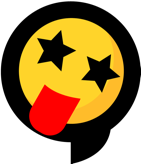 What Nouns Are Depicted?Level 1Level 2Level 3Level 4Which Movies Are Depicted?Level 5Now It’s Your Turn!Go to the editor on http://www.icon-stories.ch/editor.php. Look at the words below. How would you depict them using emojis? Be prepared to show your ideas in classs.Rain bootsSunflowerDining tableZooBookstoreBus stationDinnerThunderstorm Your Favorite MoviesThink of 2 movies which you like. Try to depict them using emojis. Do not show them to anyone. Tip: Choose movies your classmates might know!1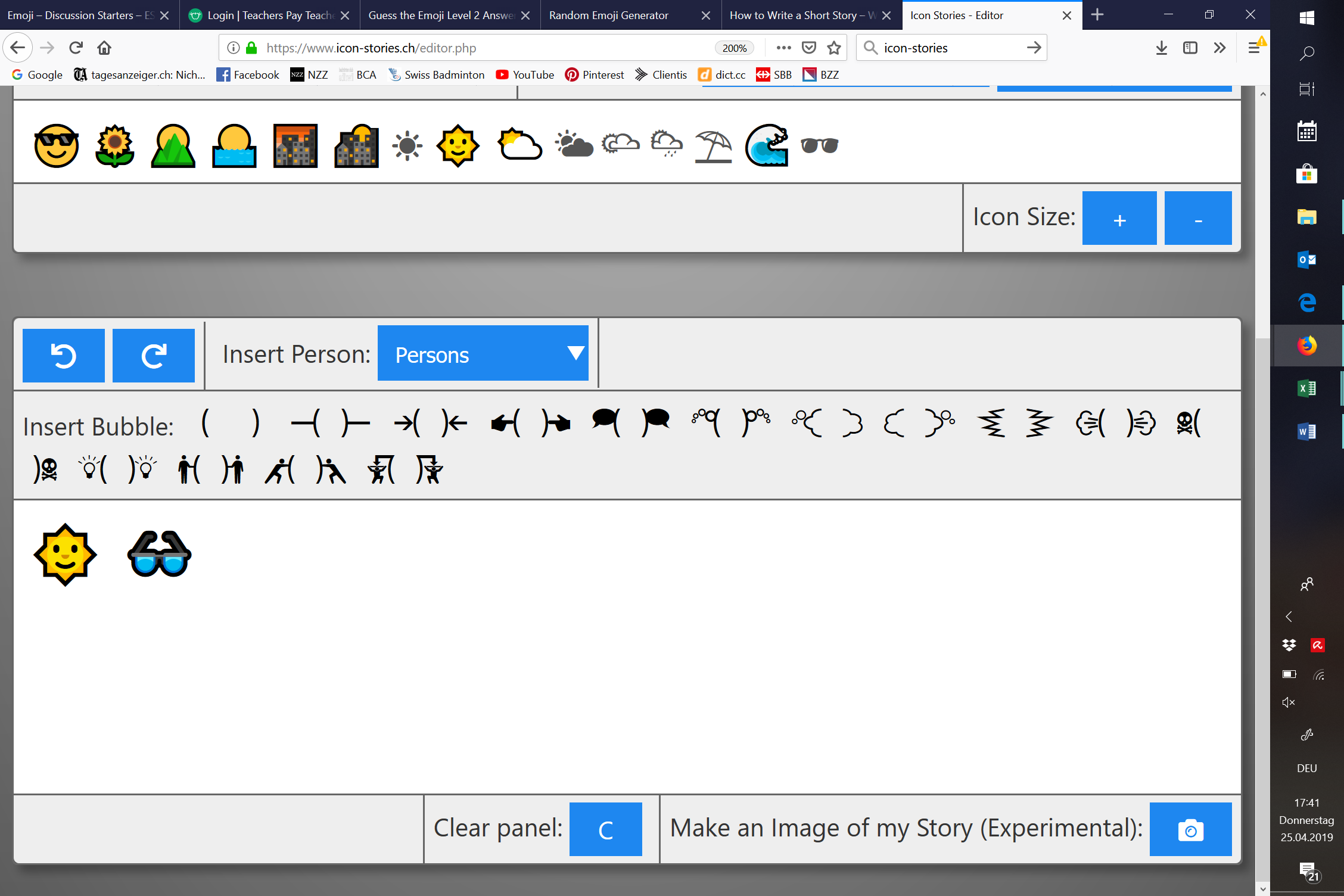 ___________________________6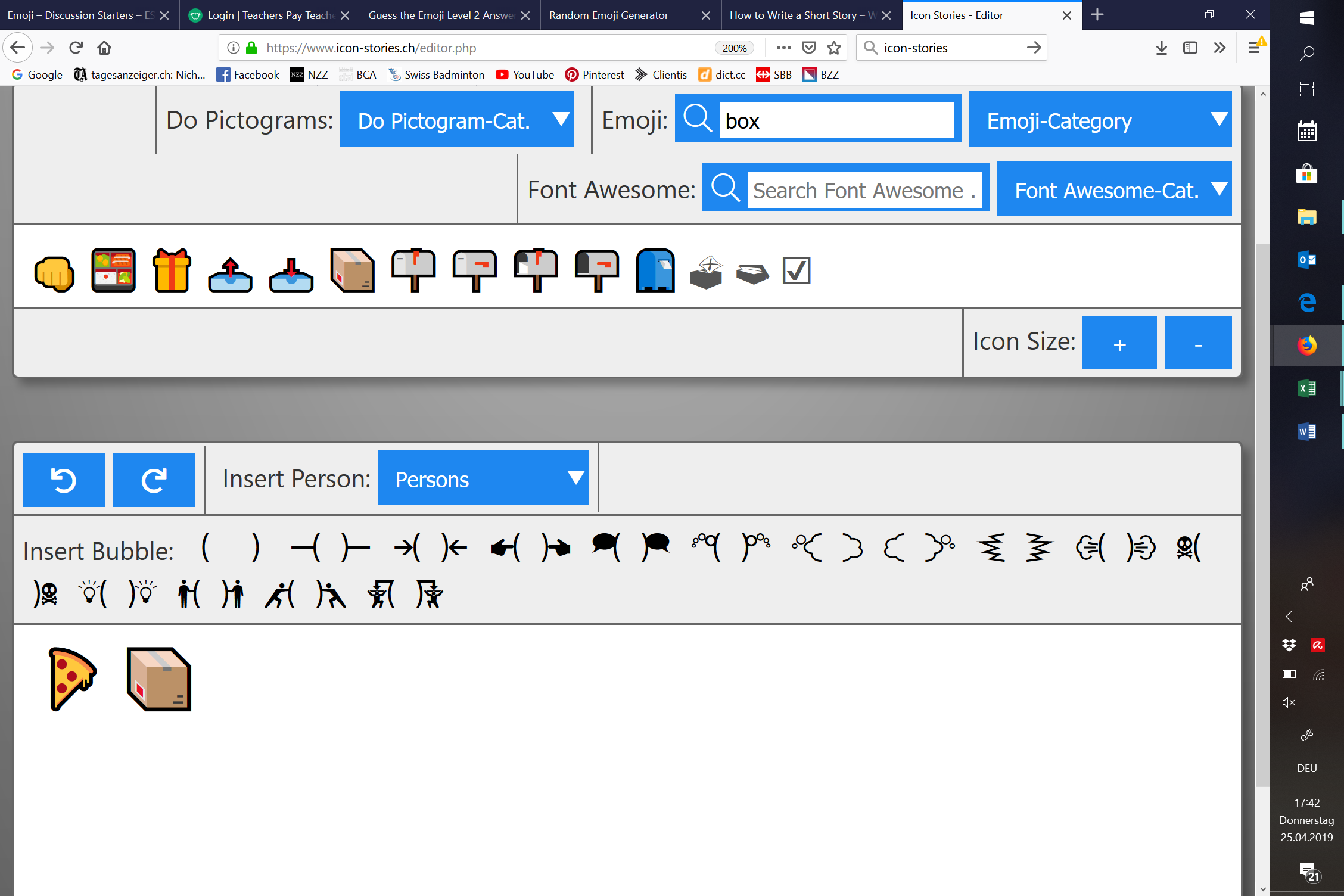 ___________________________2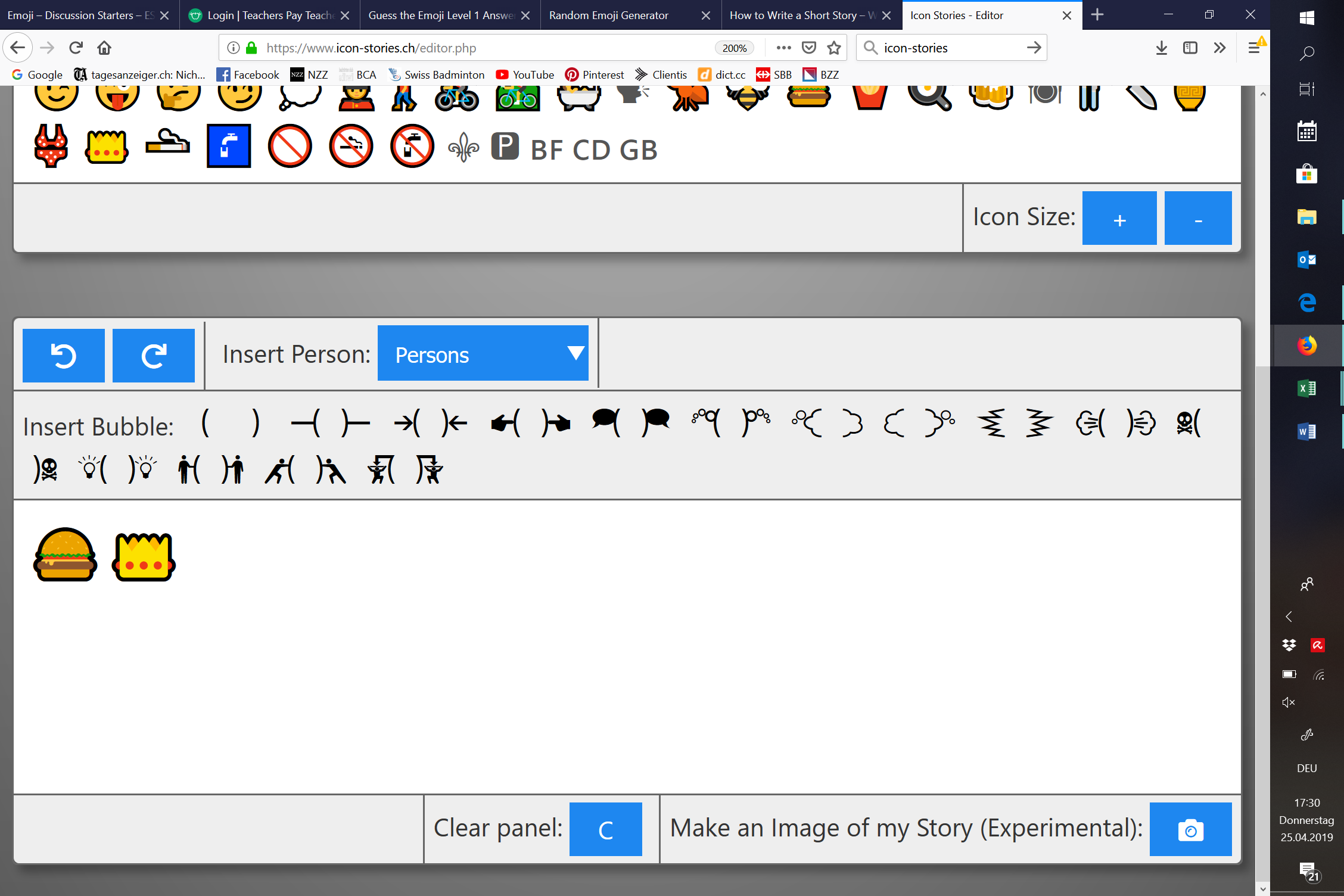 ___________________________7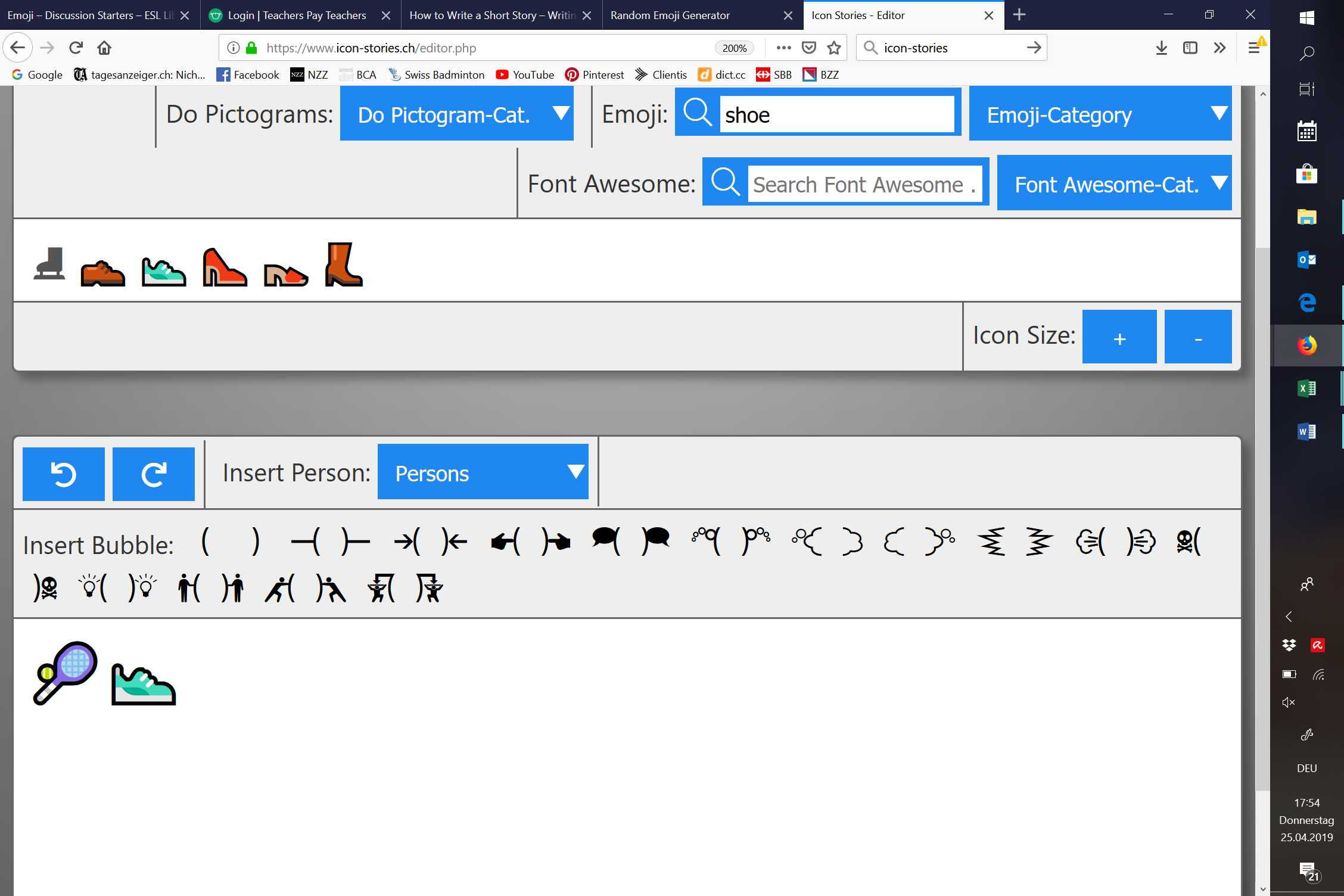 ___________________________3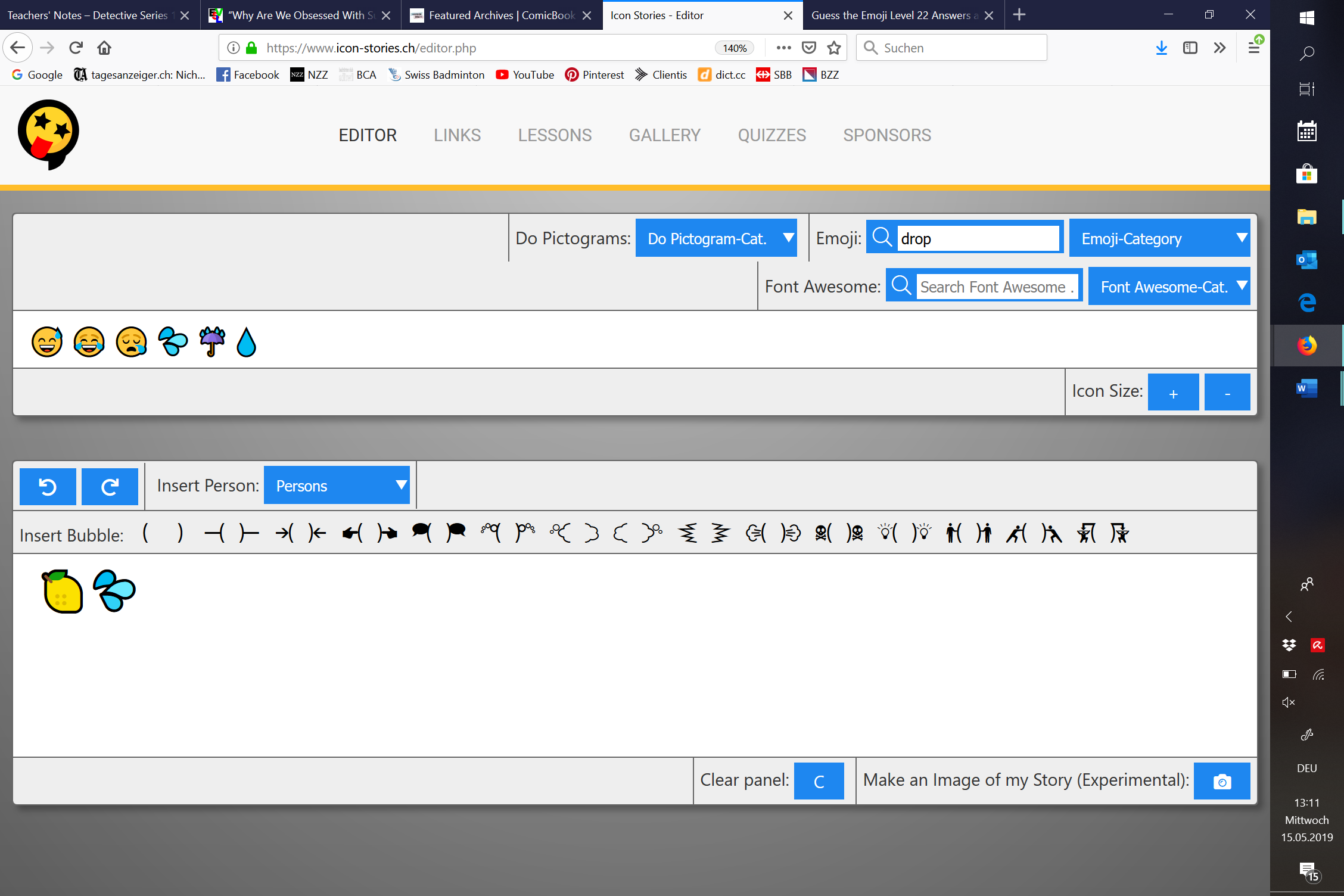 ___________________________8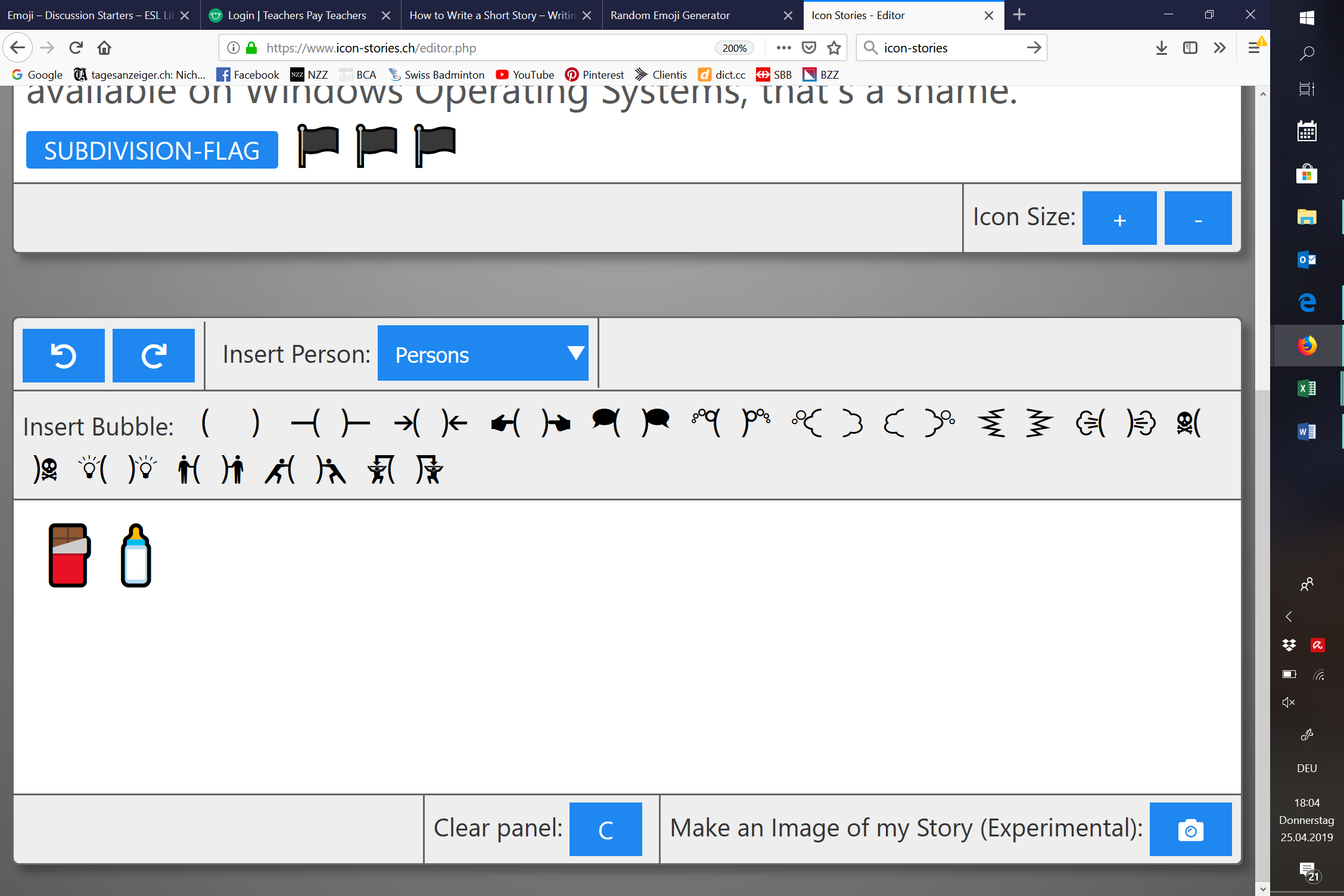 ___________________________4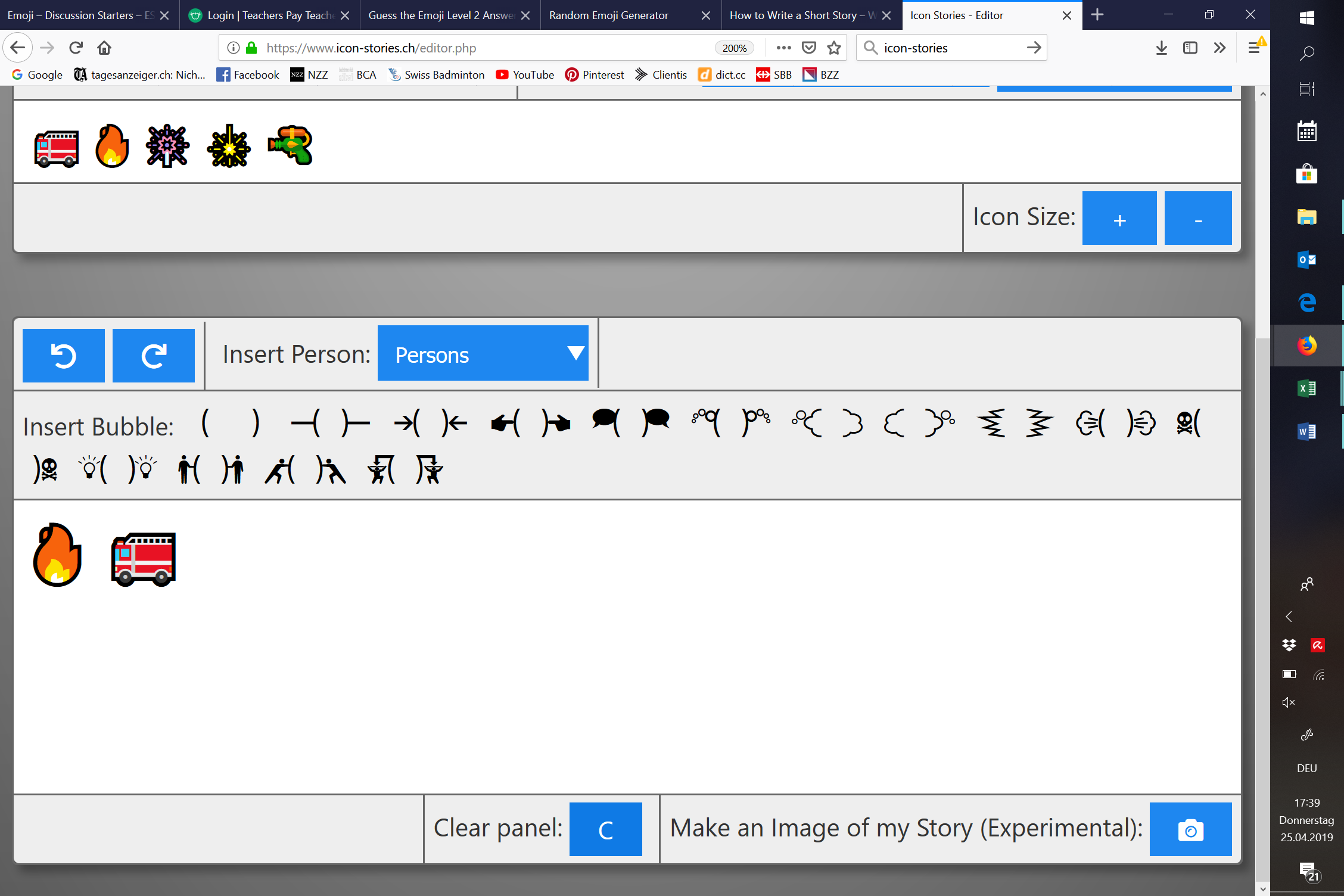 ___________________________9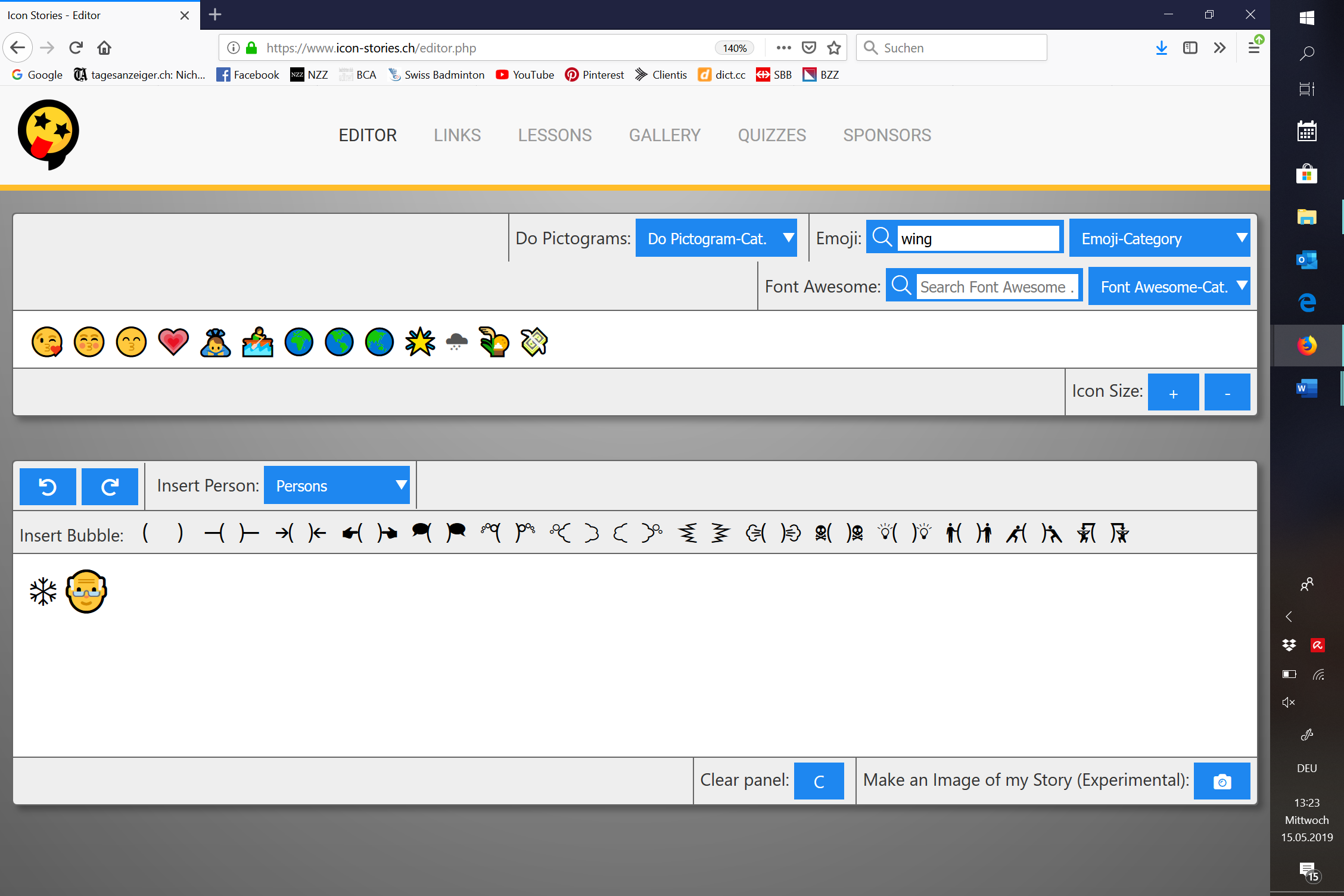 ___________________________9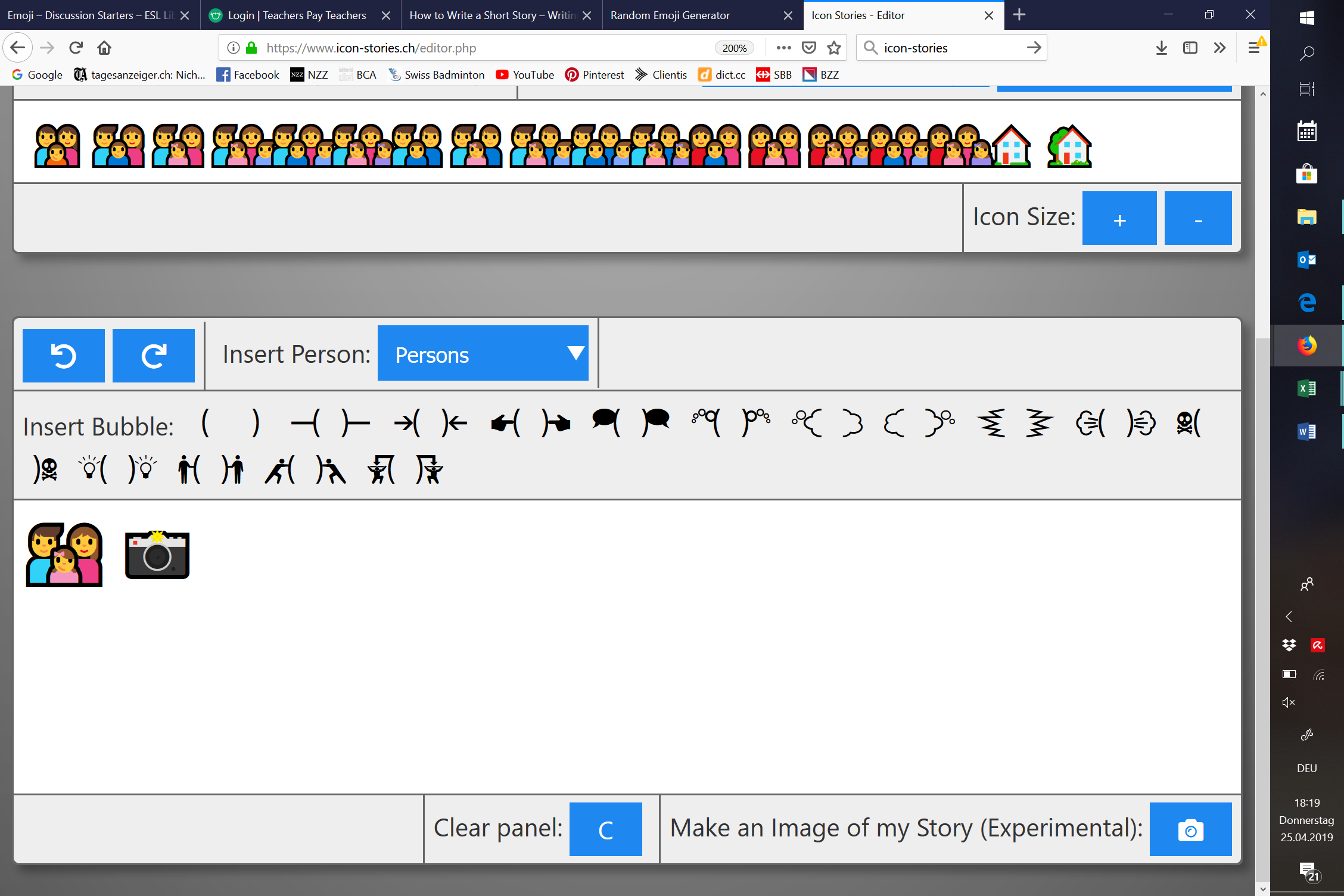 ___________________________13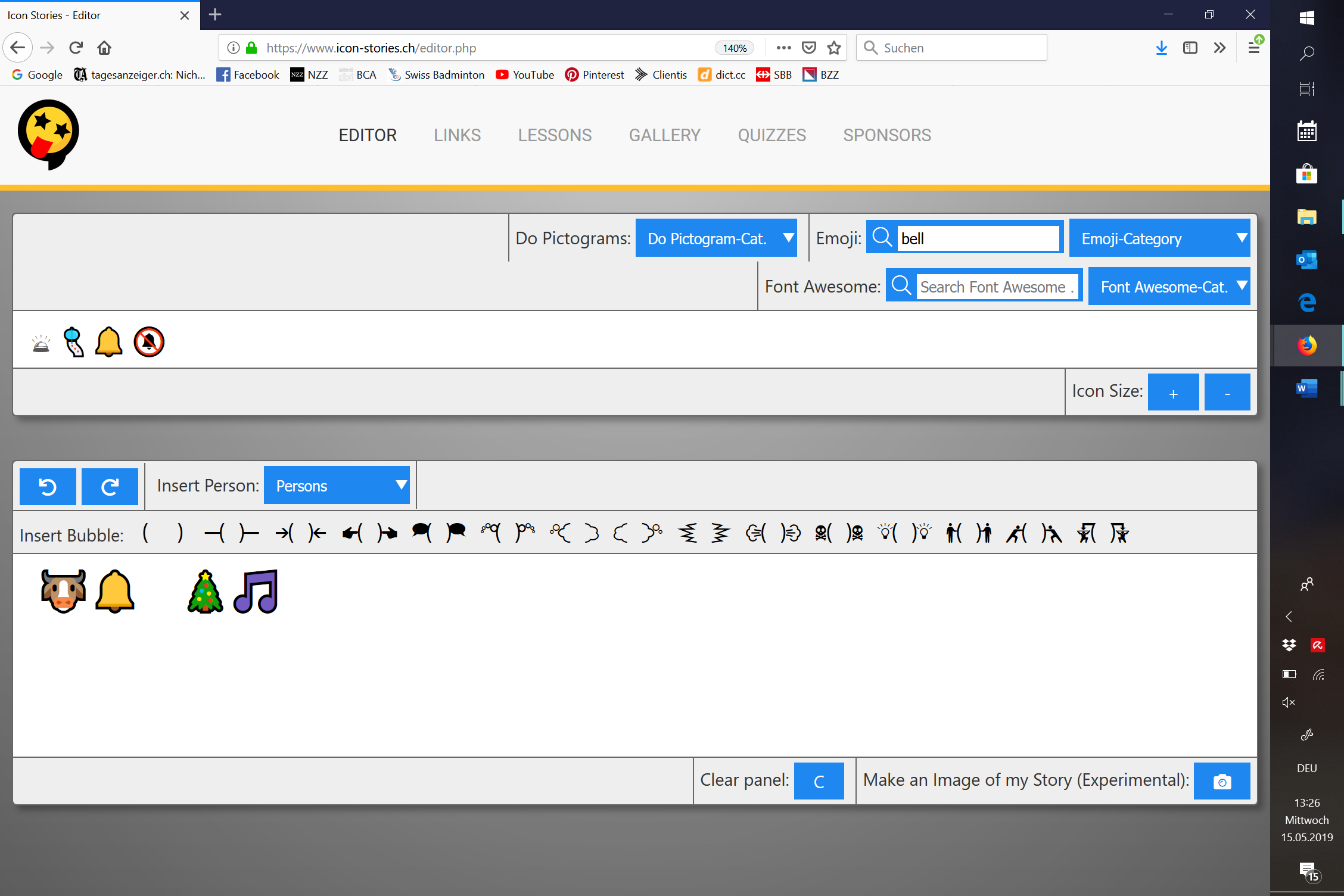 ___________________________10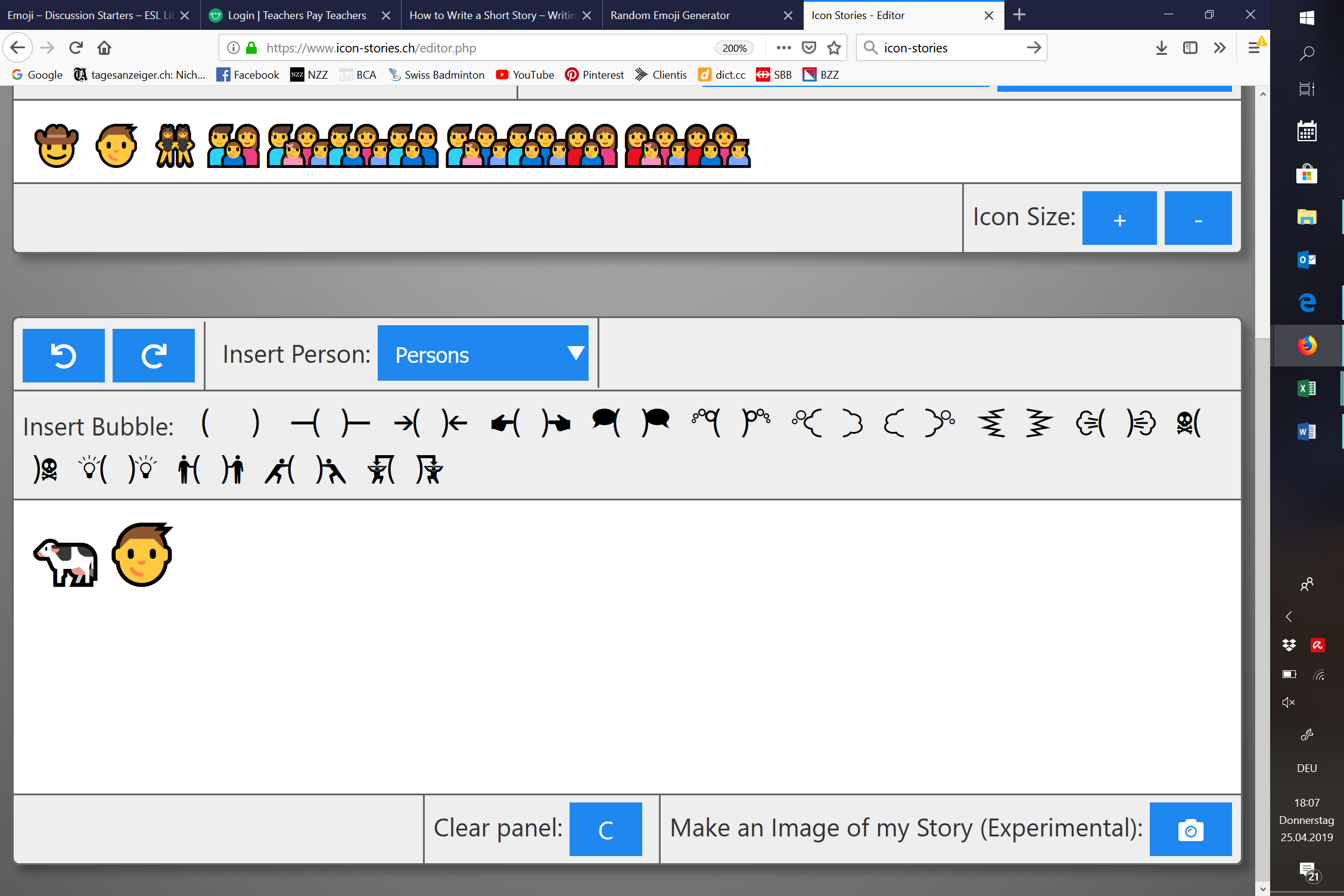 ___________________________14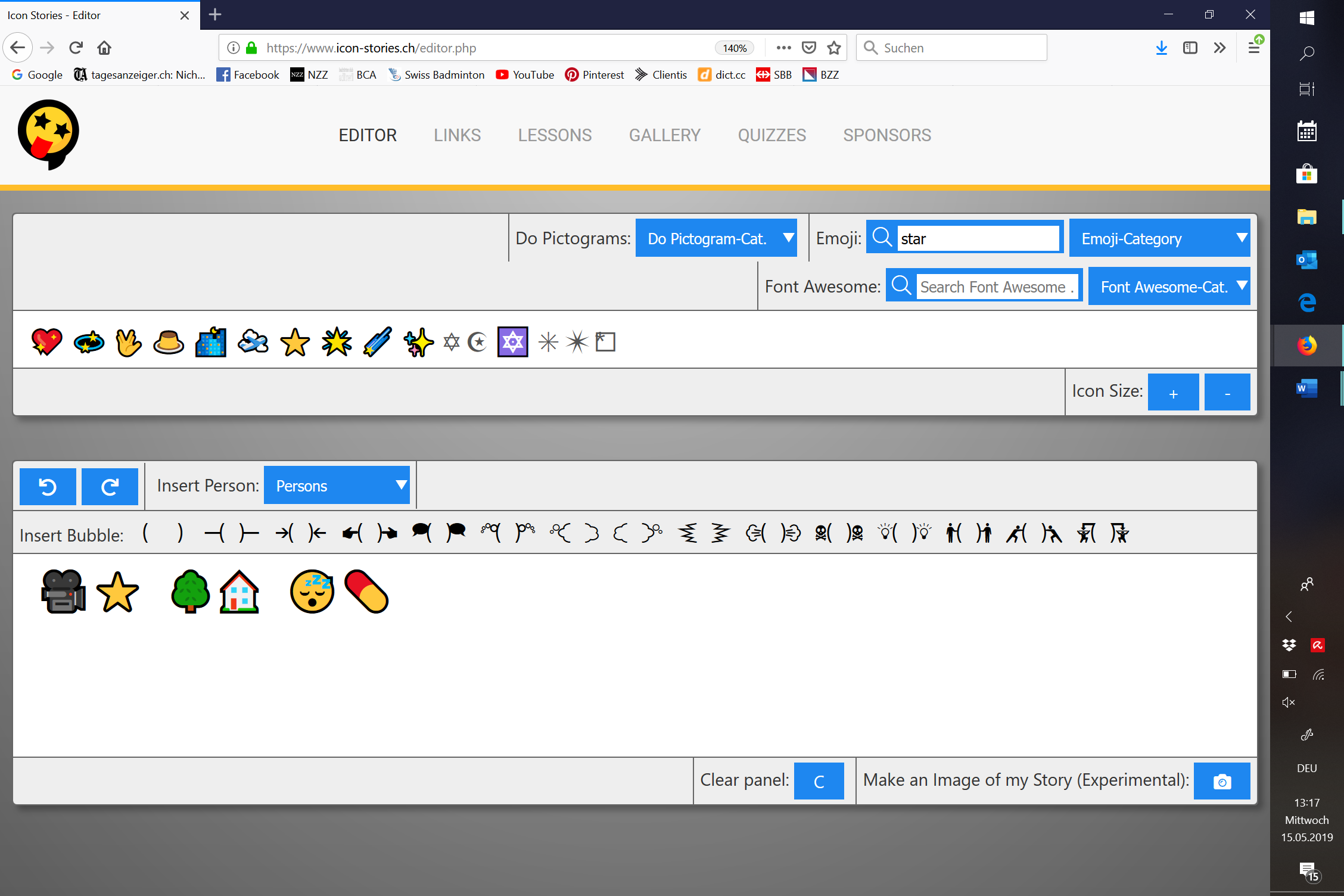 ___________________________11___________________________15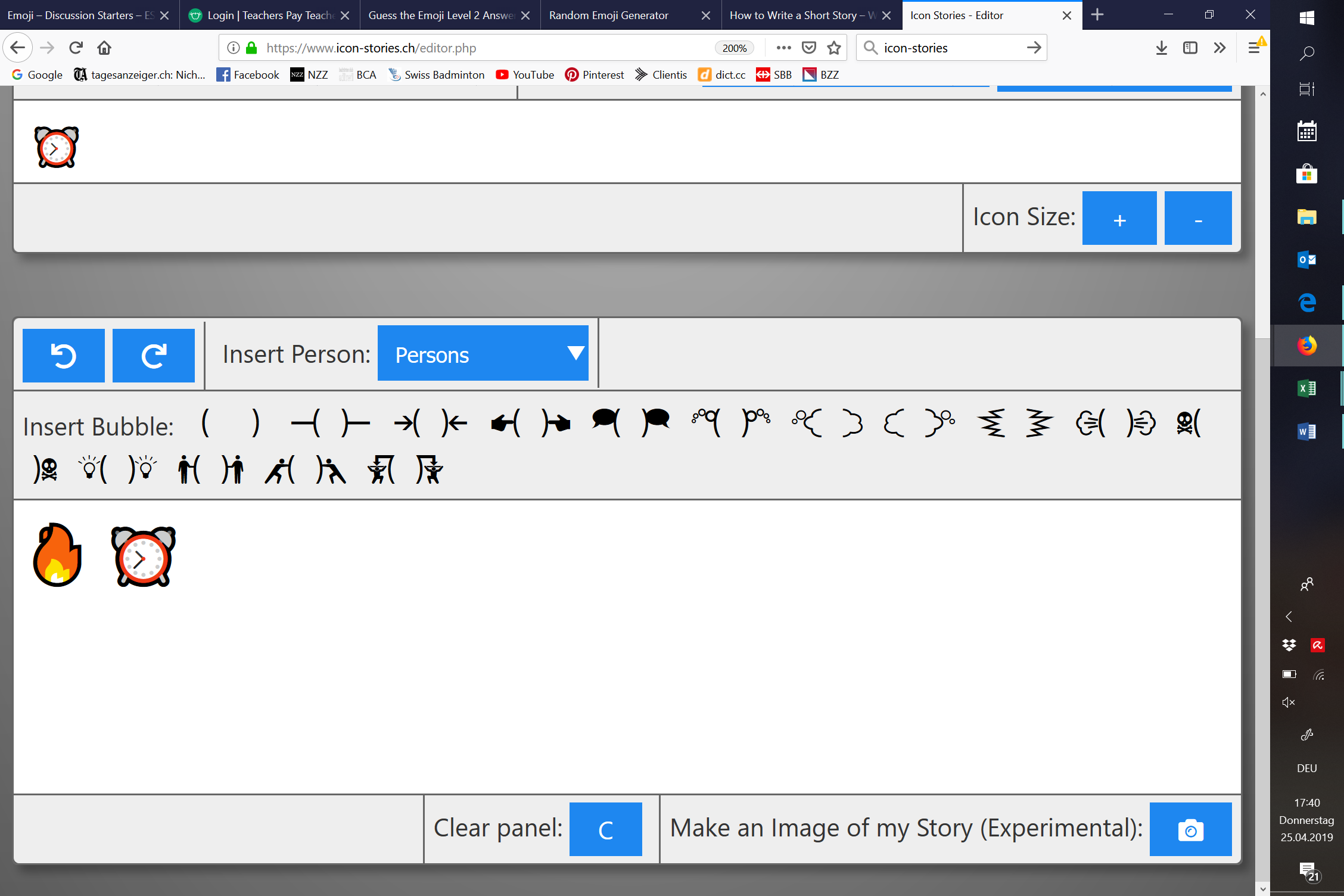 ___________________________12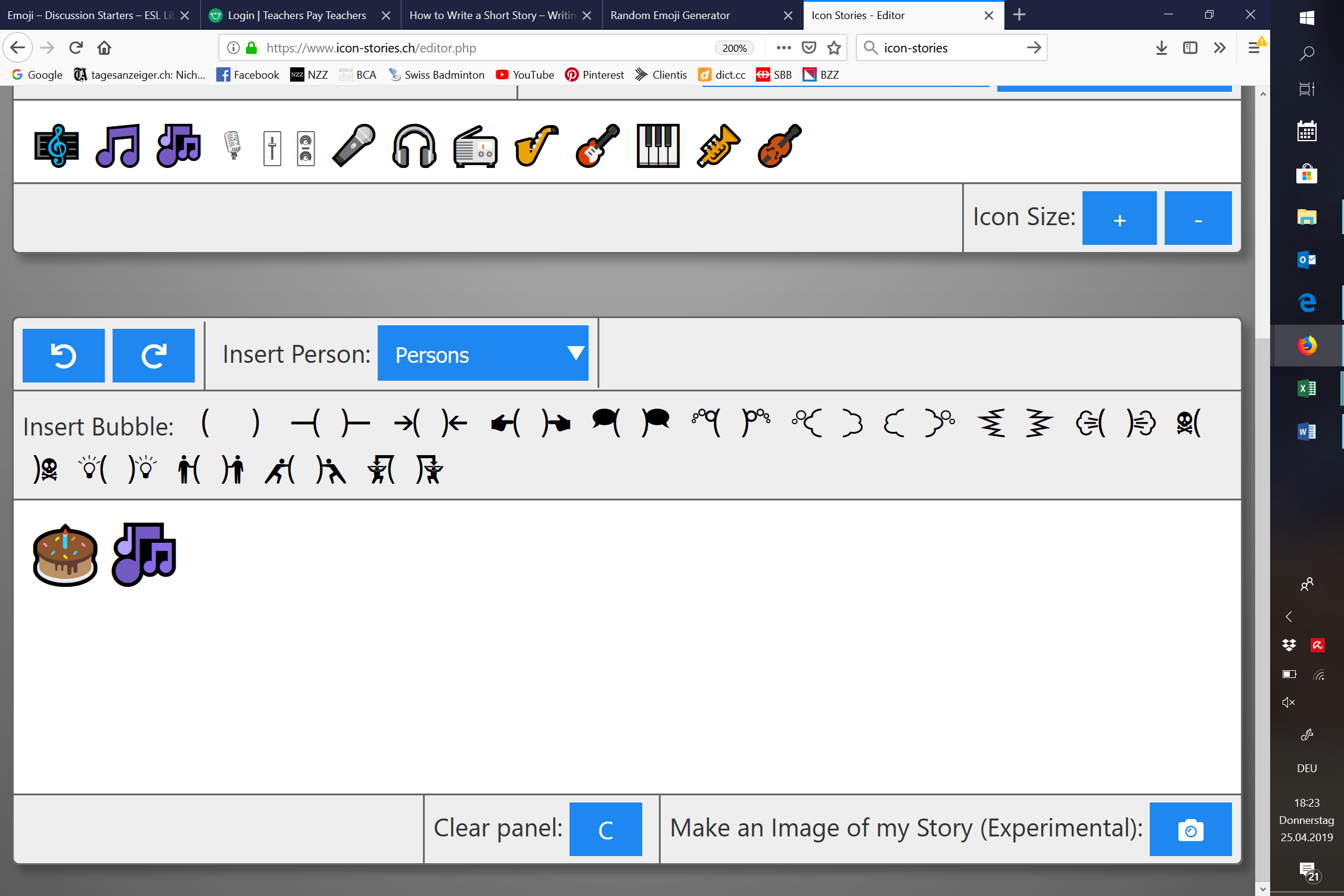 ___________________________16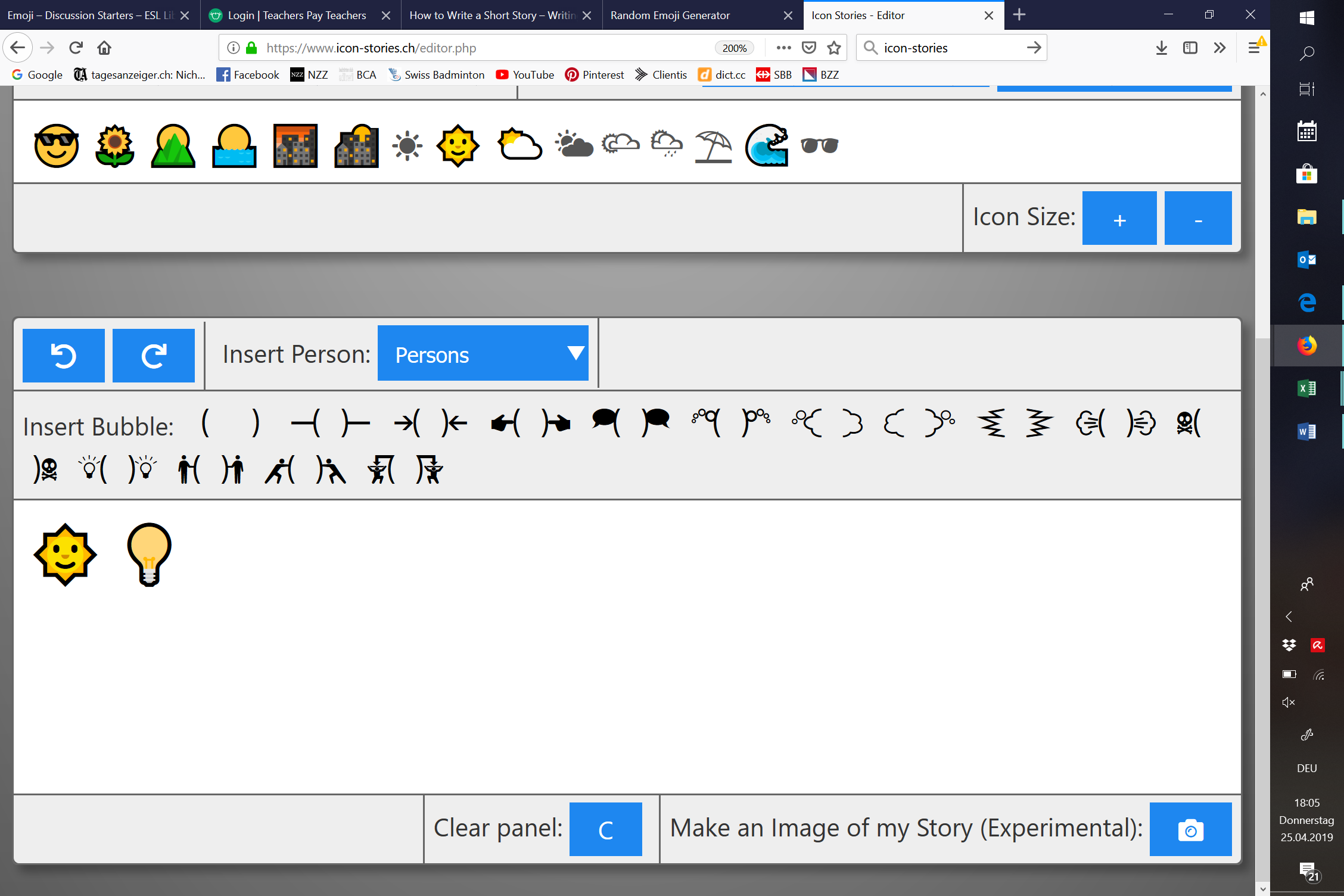 ___________________________17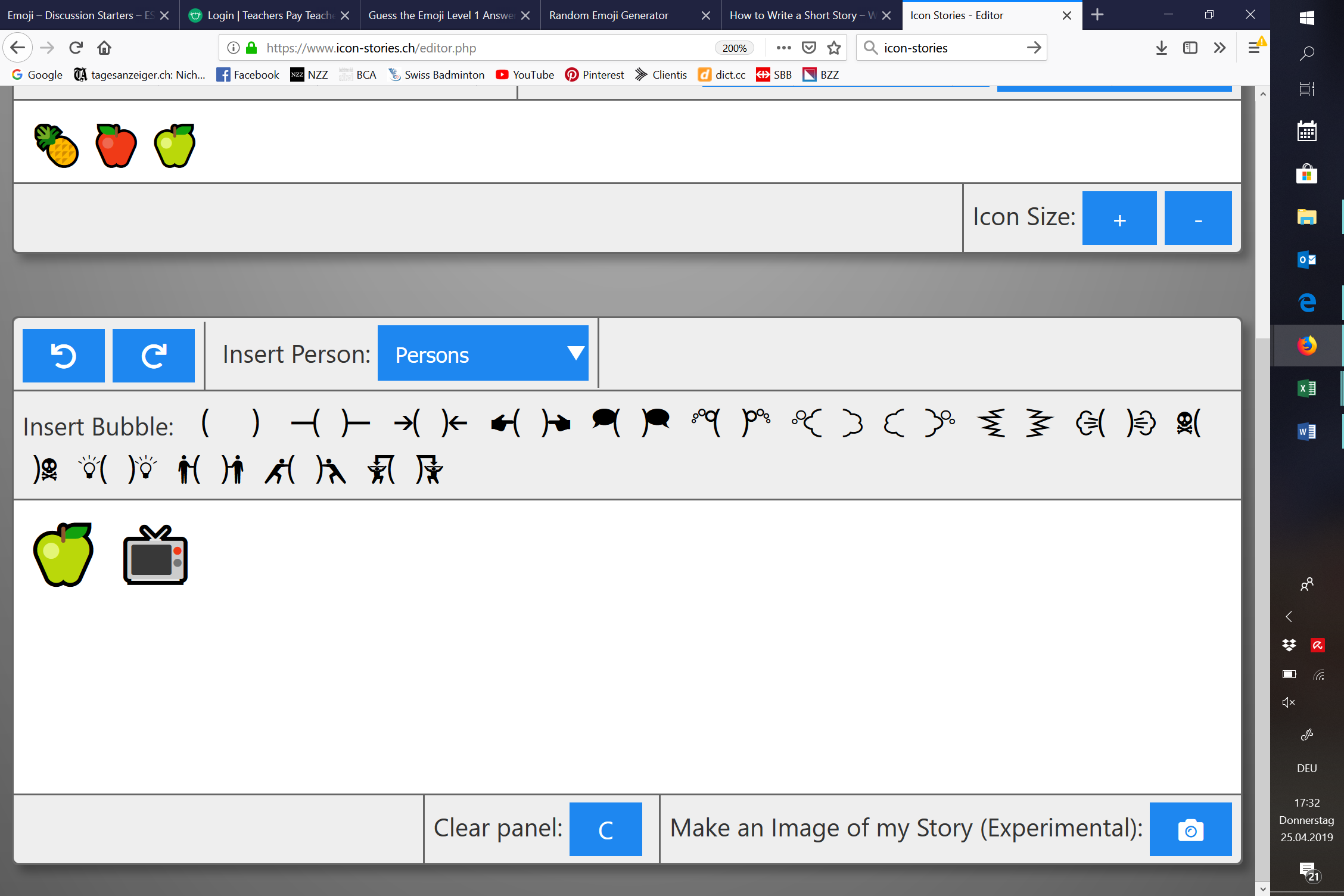 ___________________________21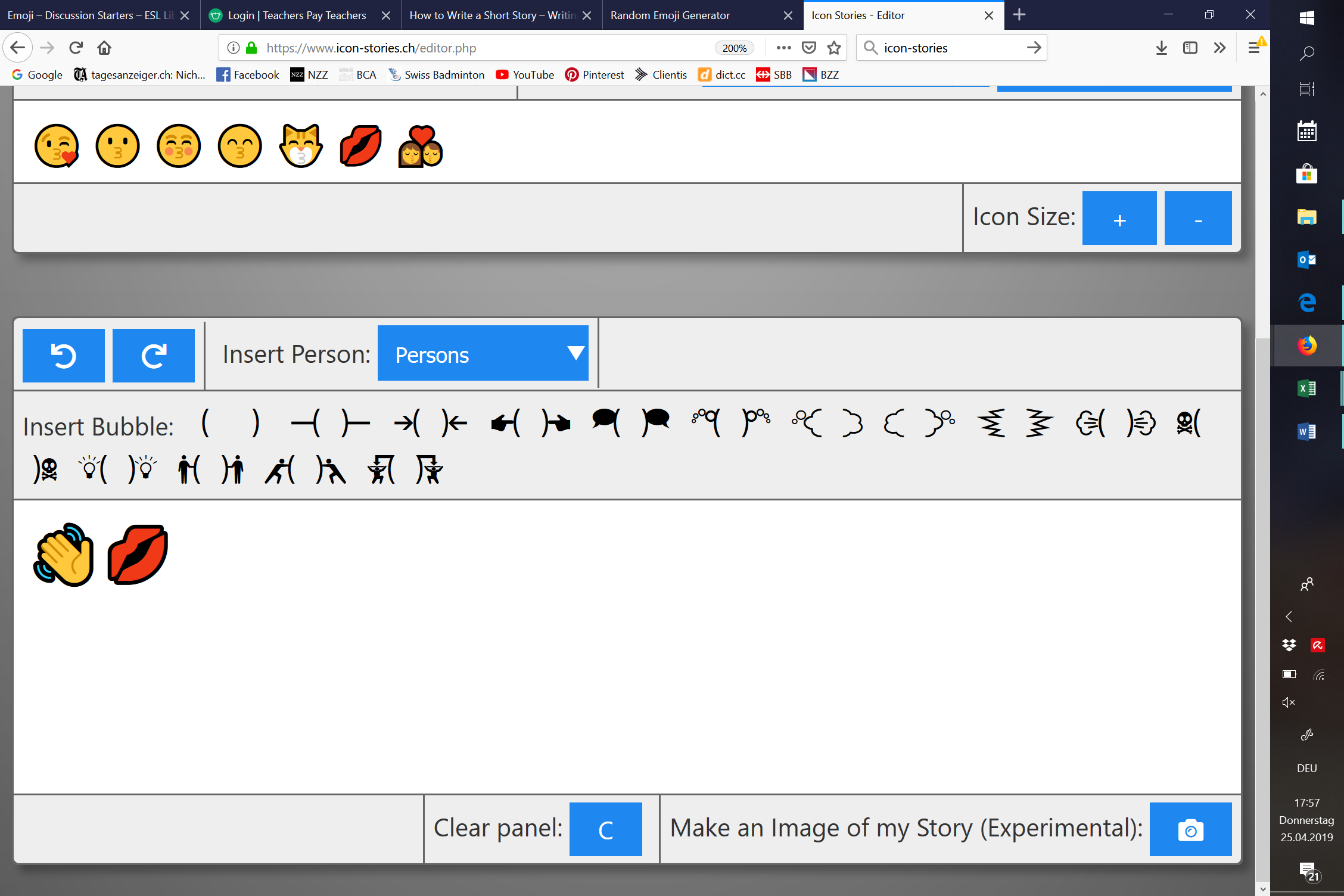 ___________________________18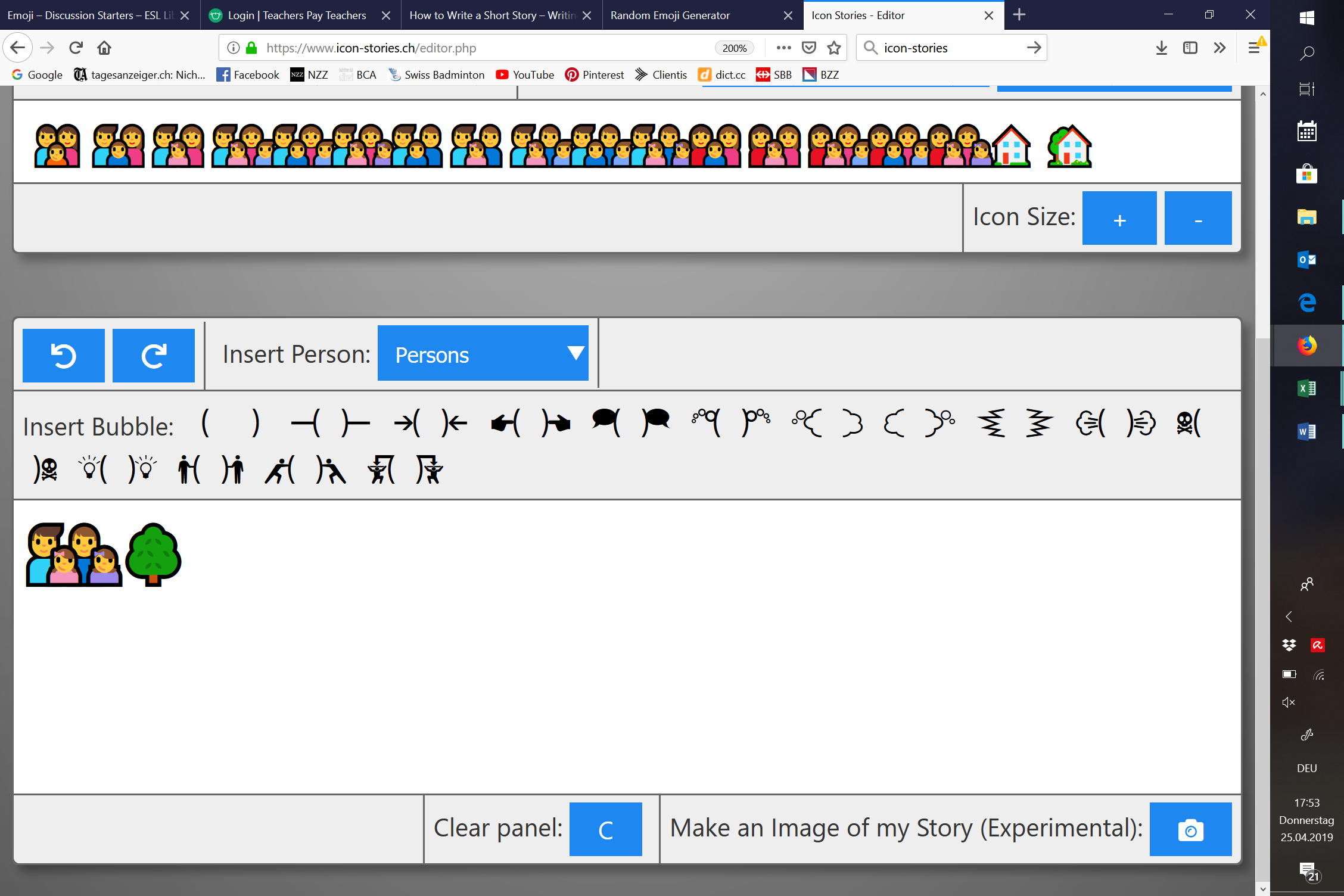 ___________________________22___________________________19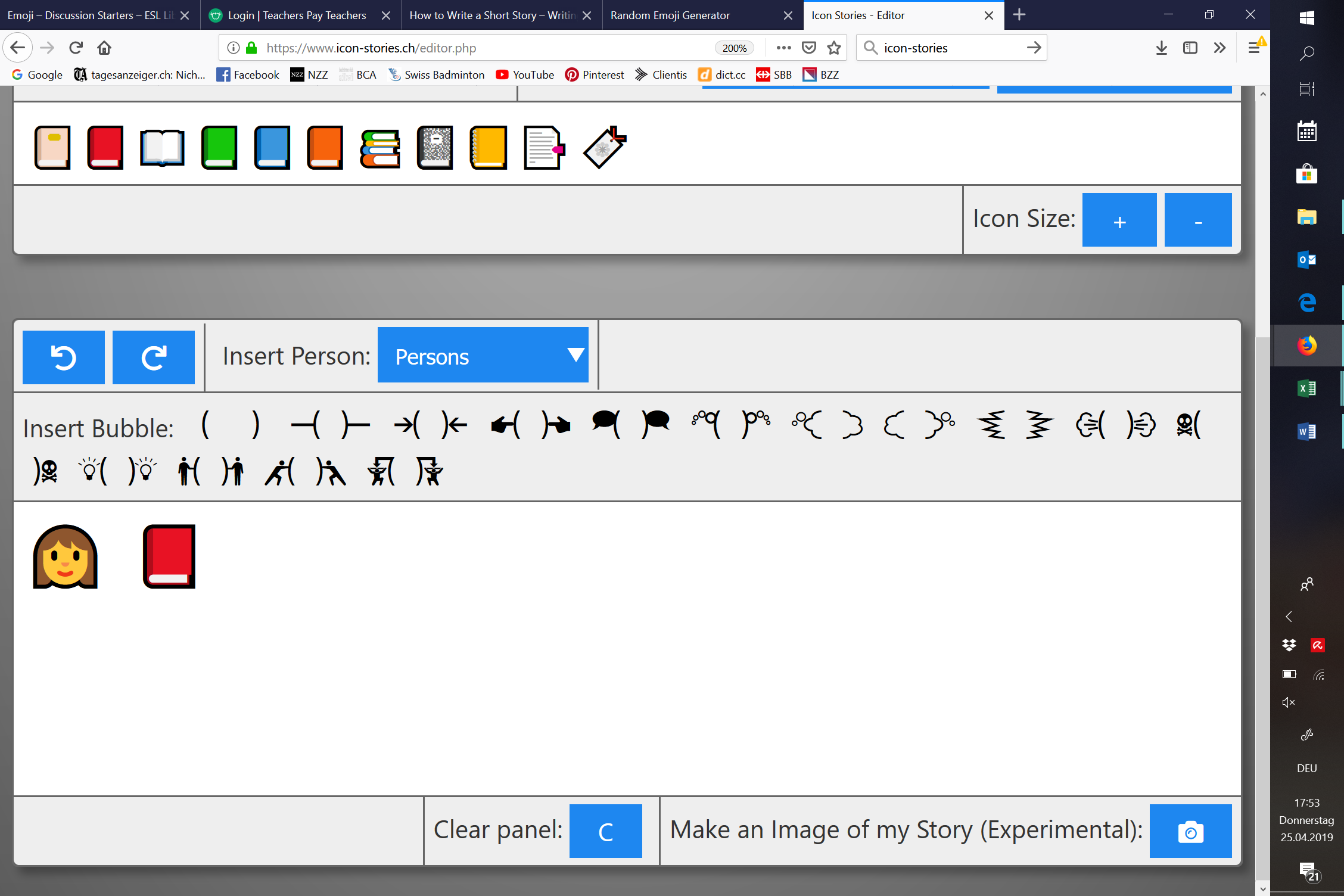 ___________________________23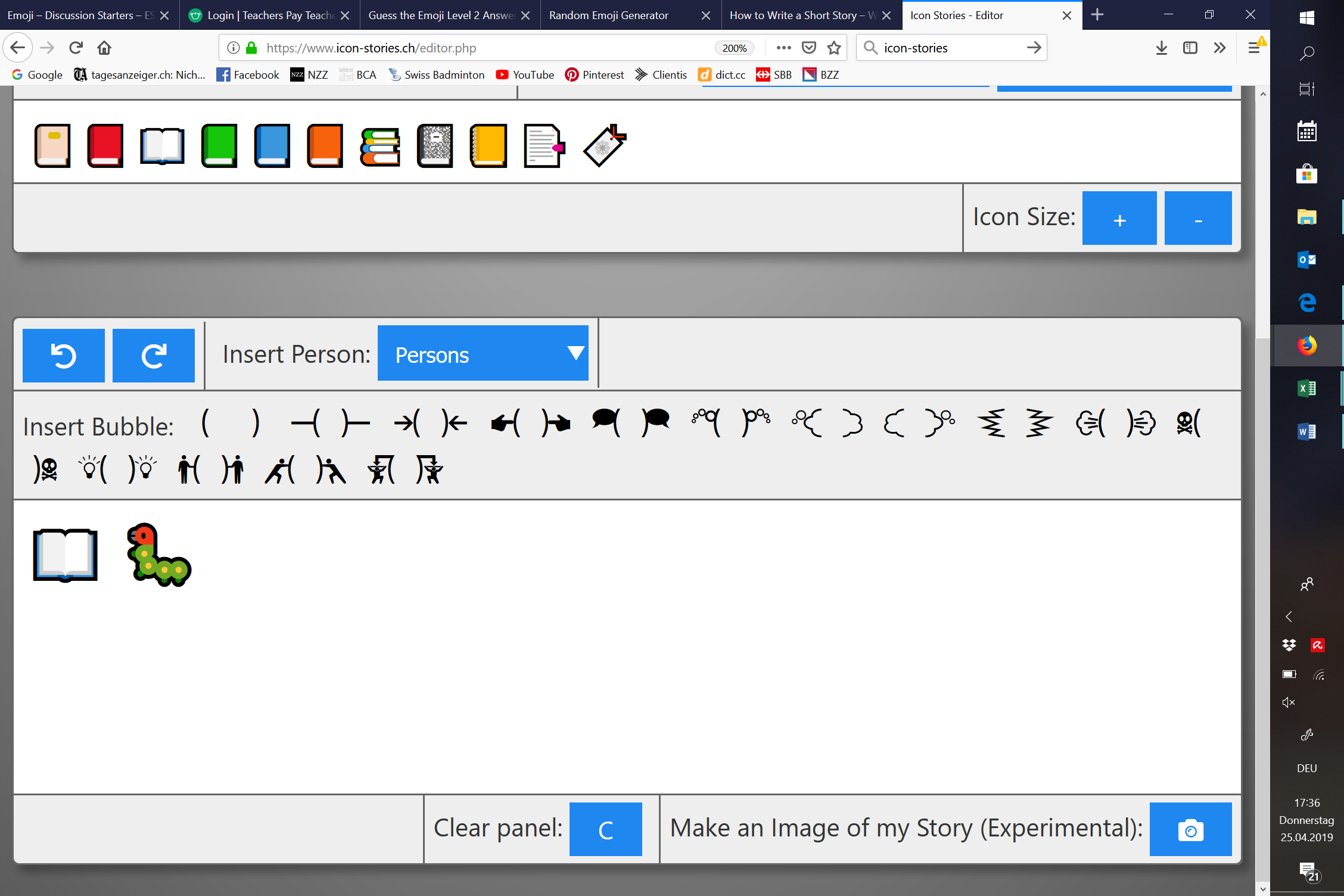 ___________________________20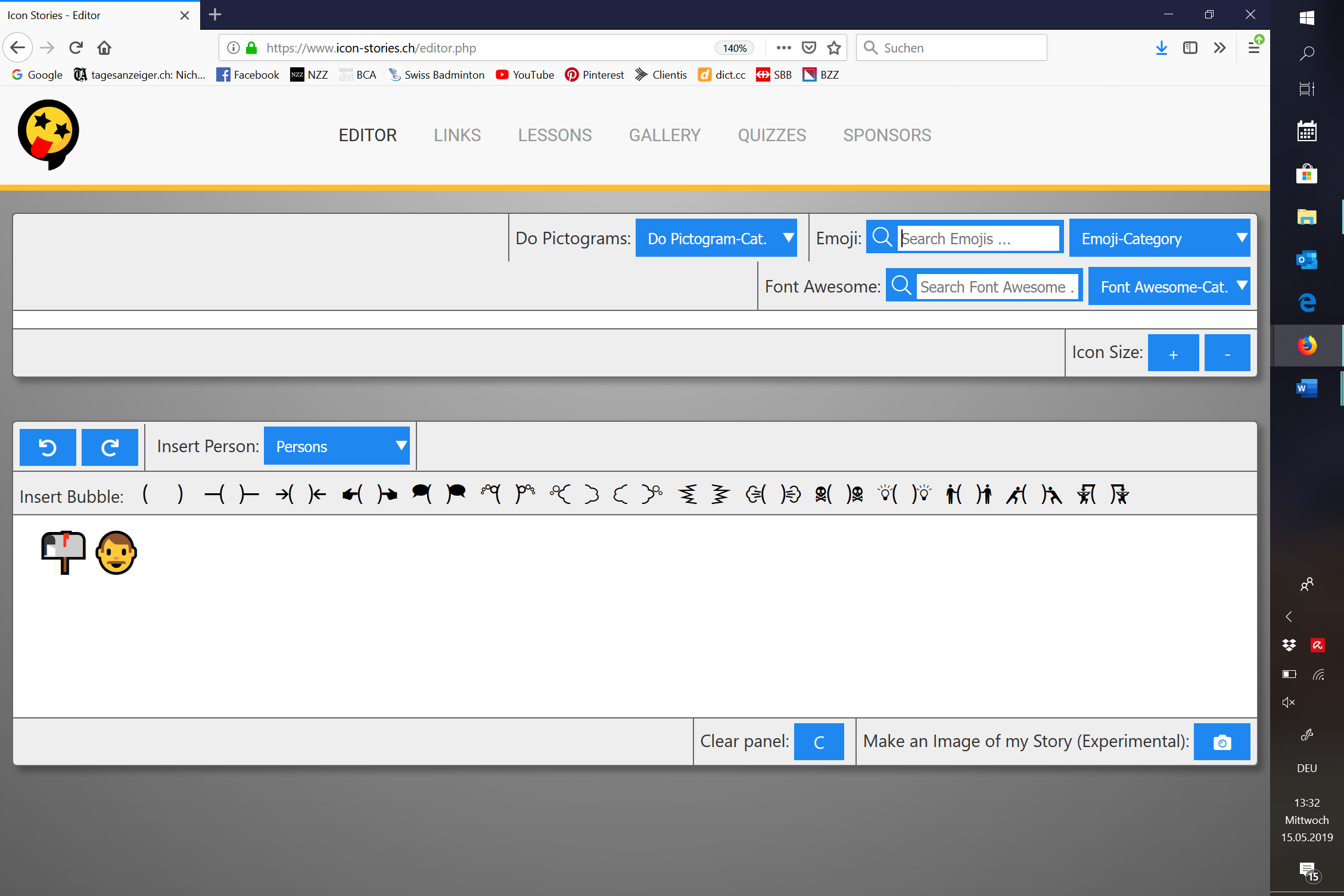 ___________________________24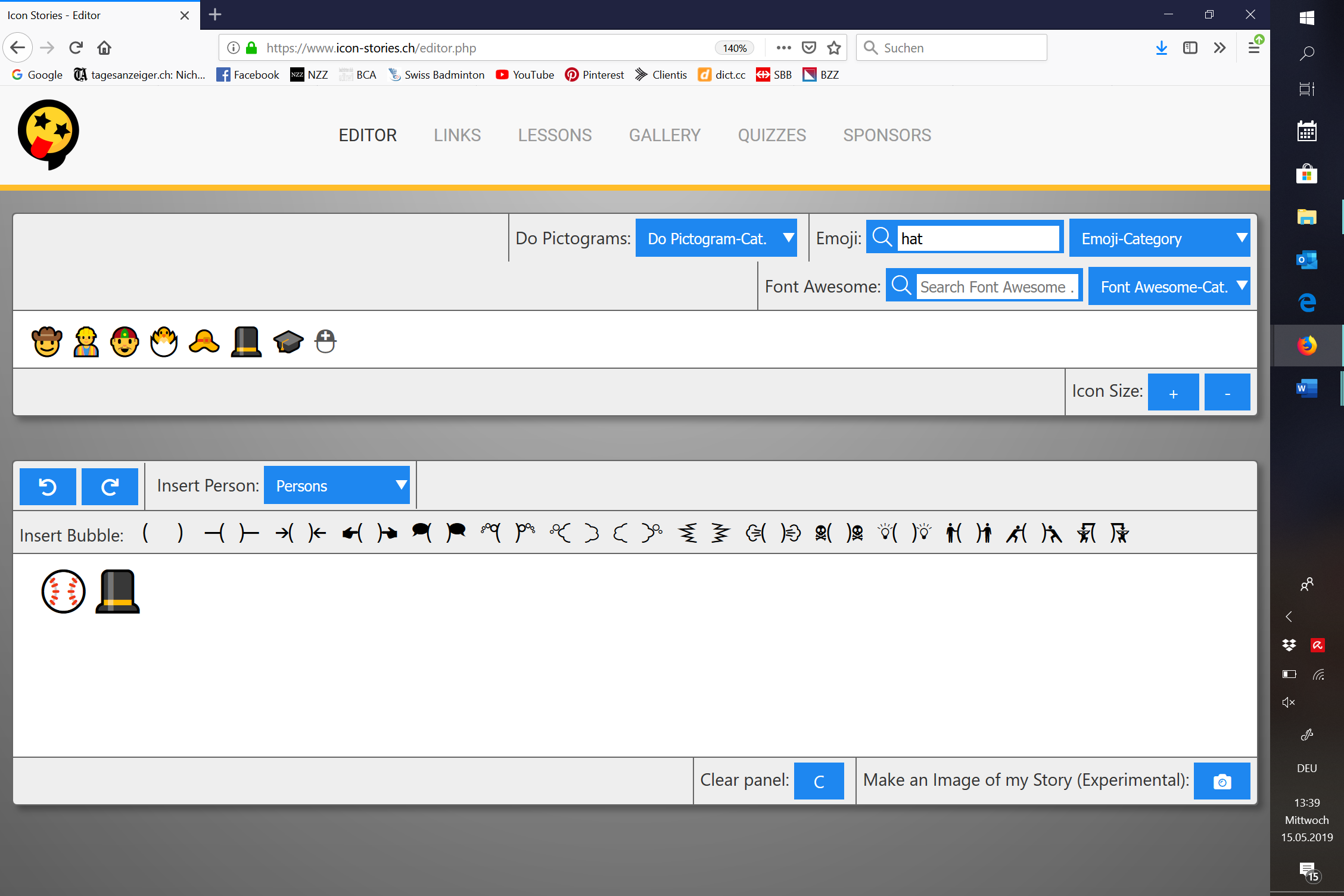 ___________________________25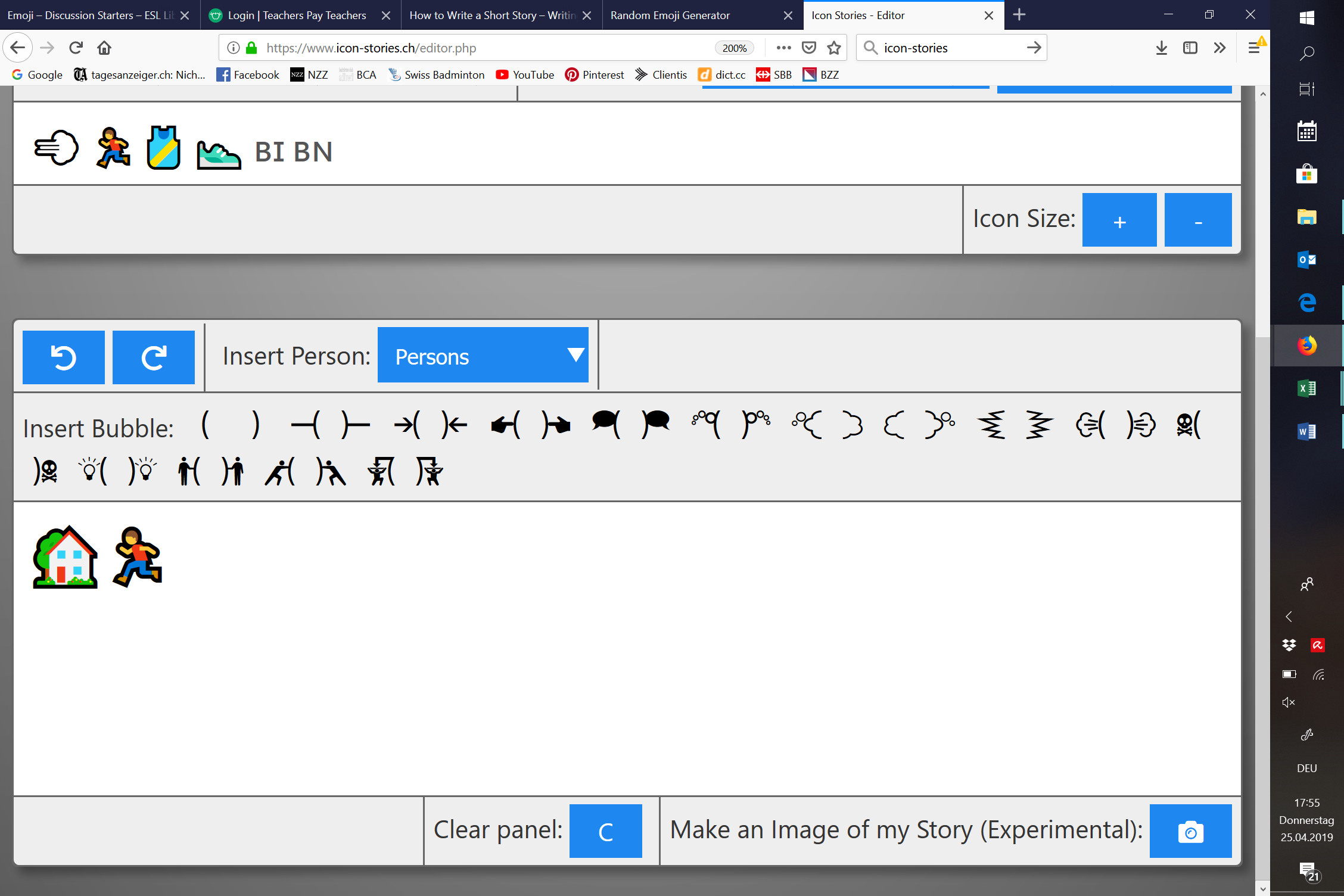 ___________________________29___________________________26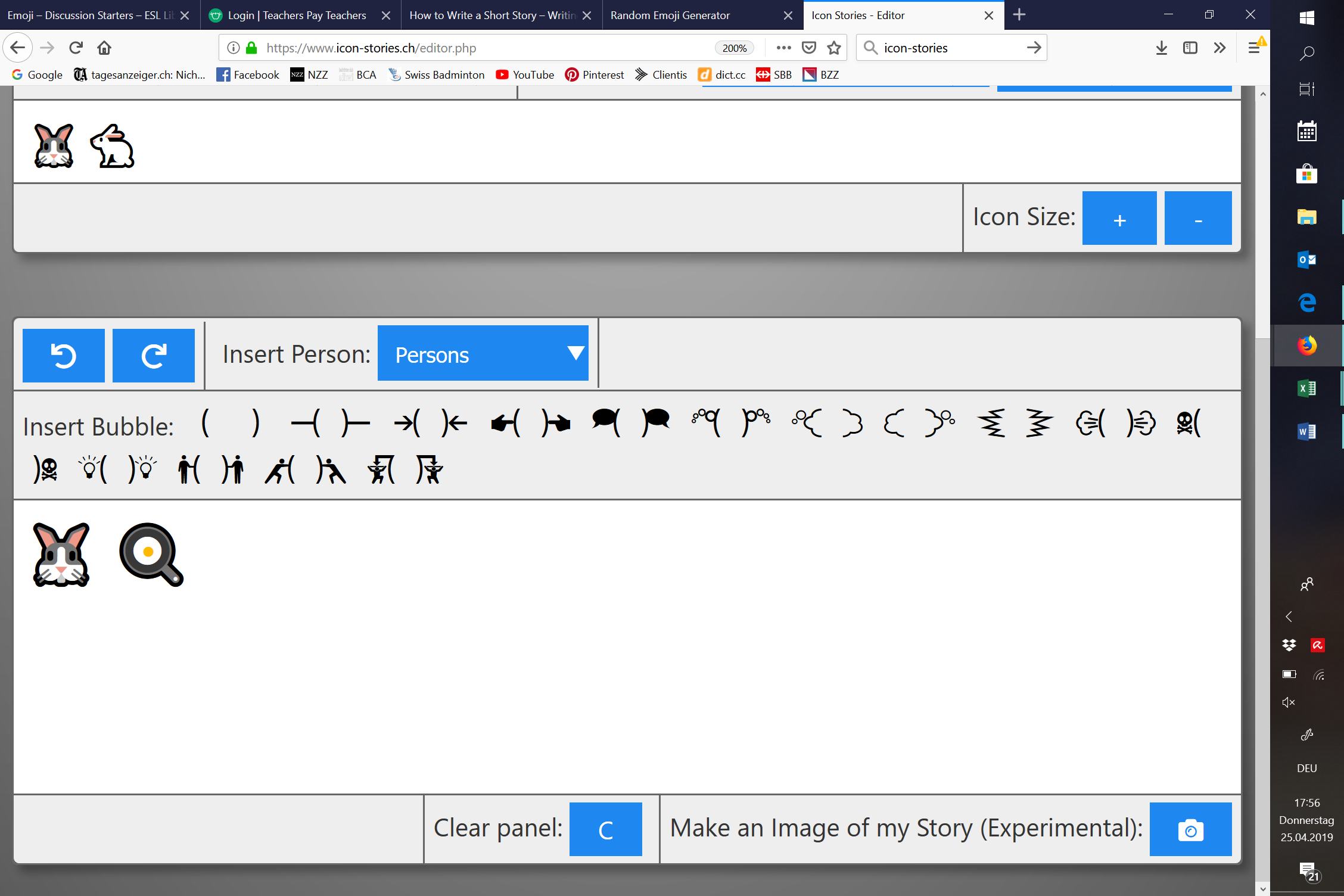 ___________________________30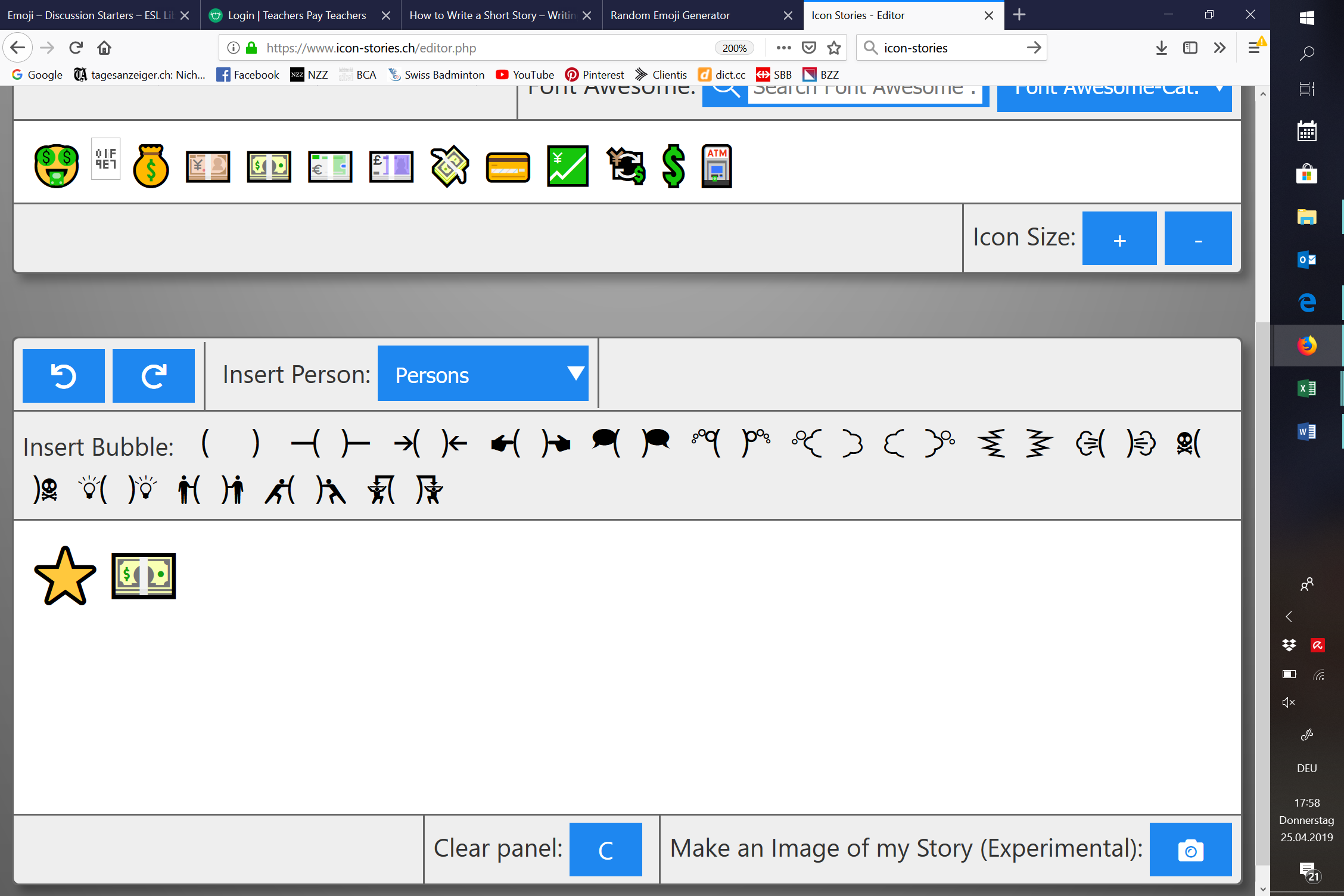 ___________________________27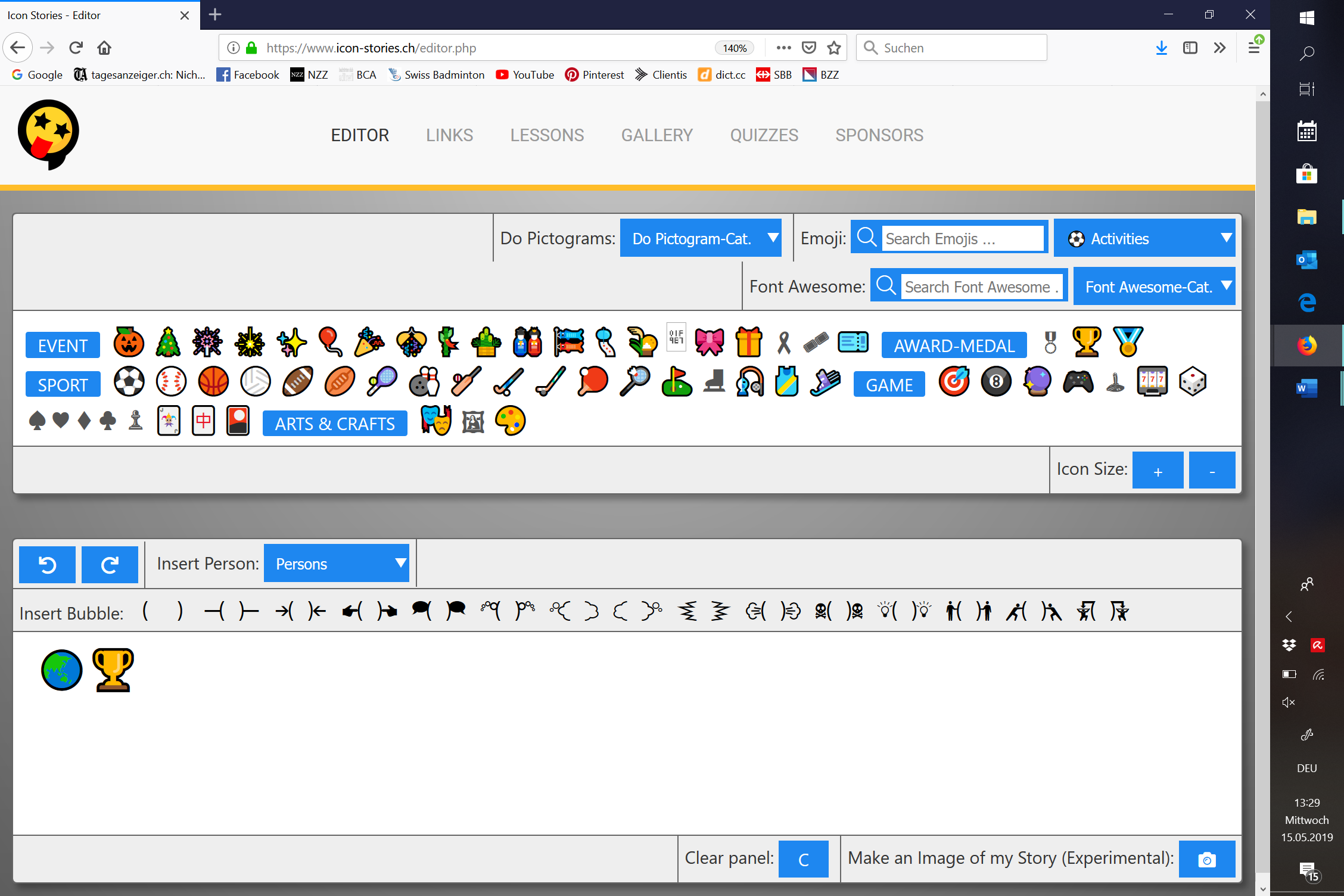 ___________________________31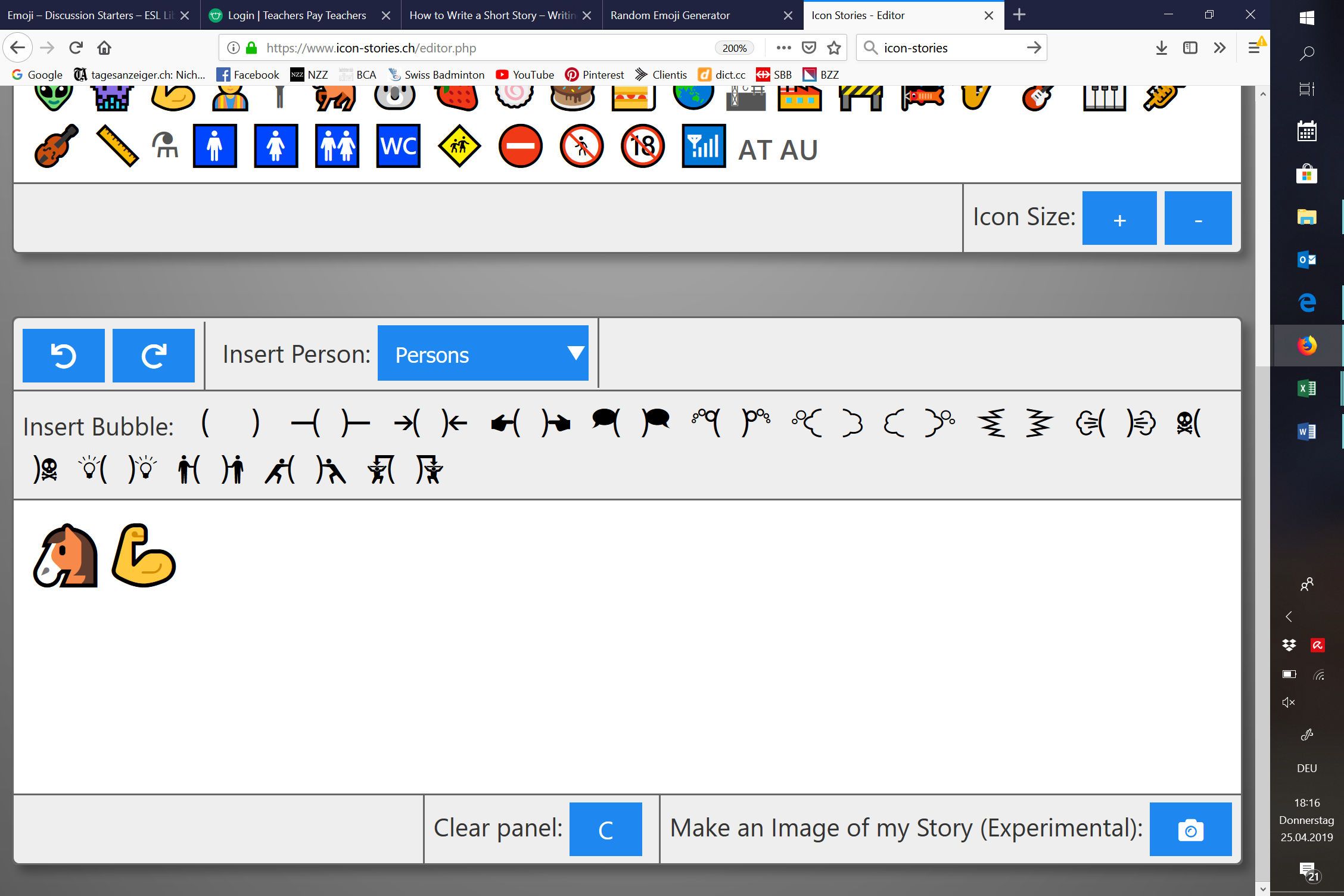 ___________________________28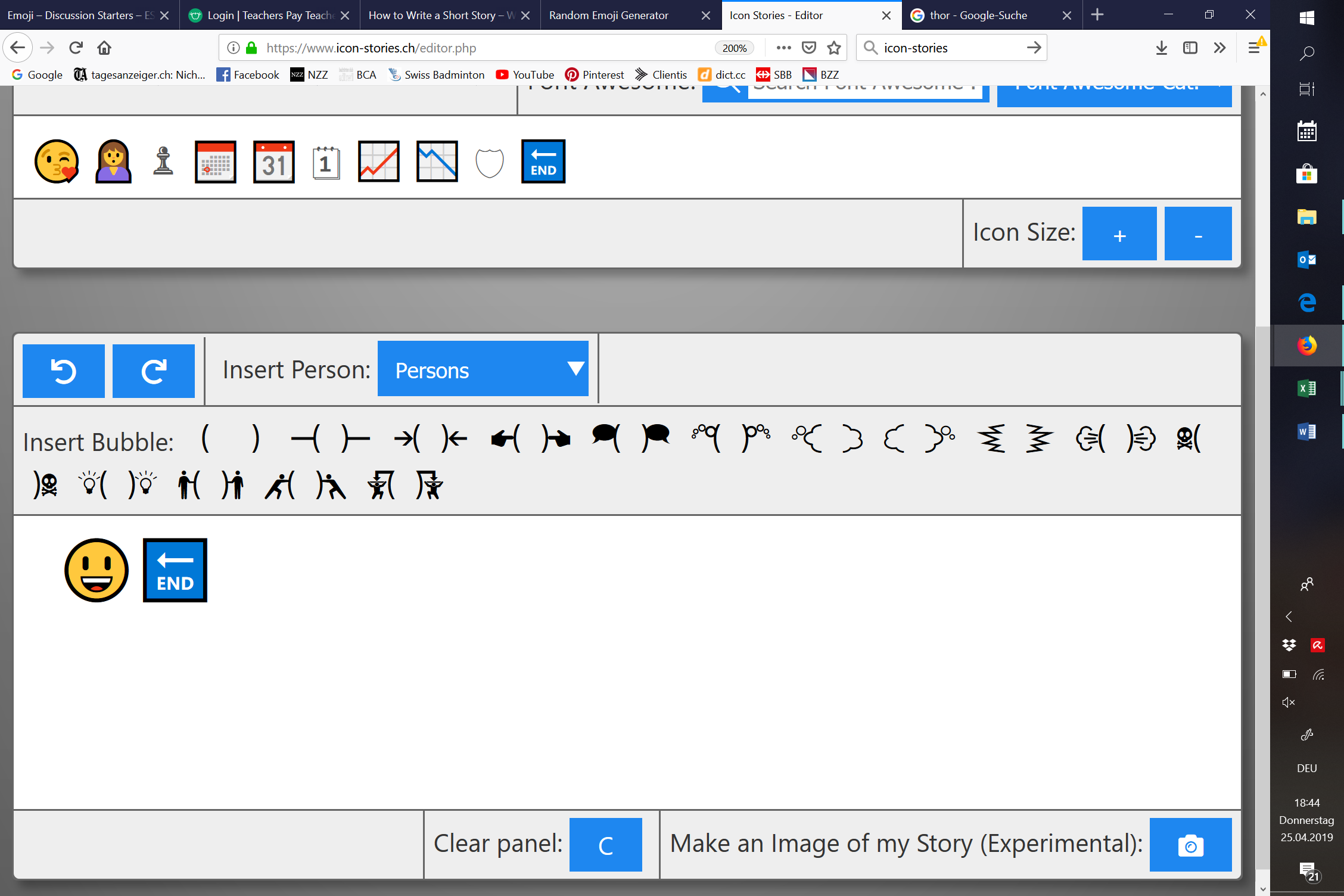 ___________________________32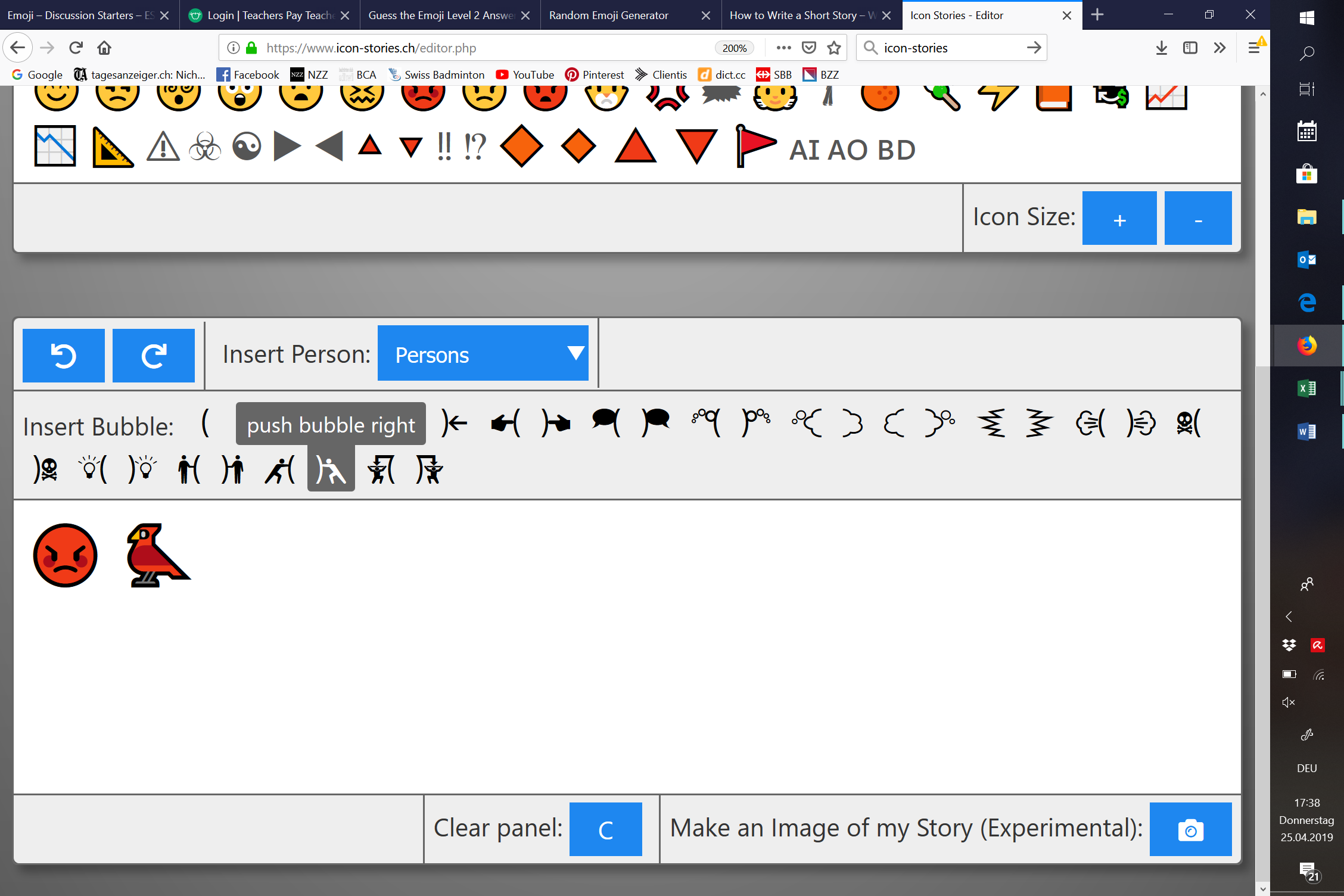 ___________________________33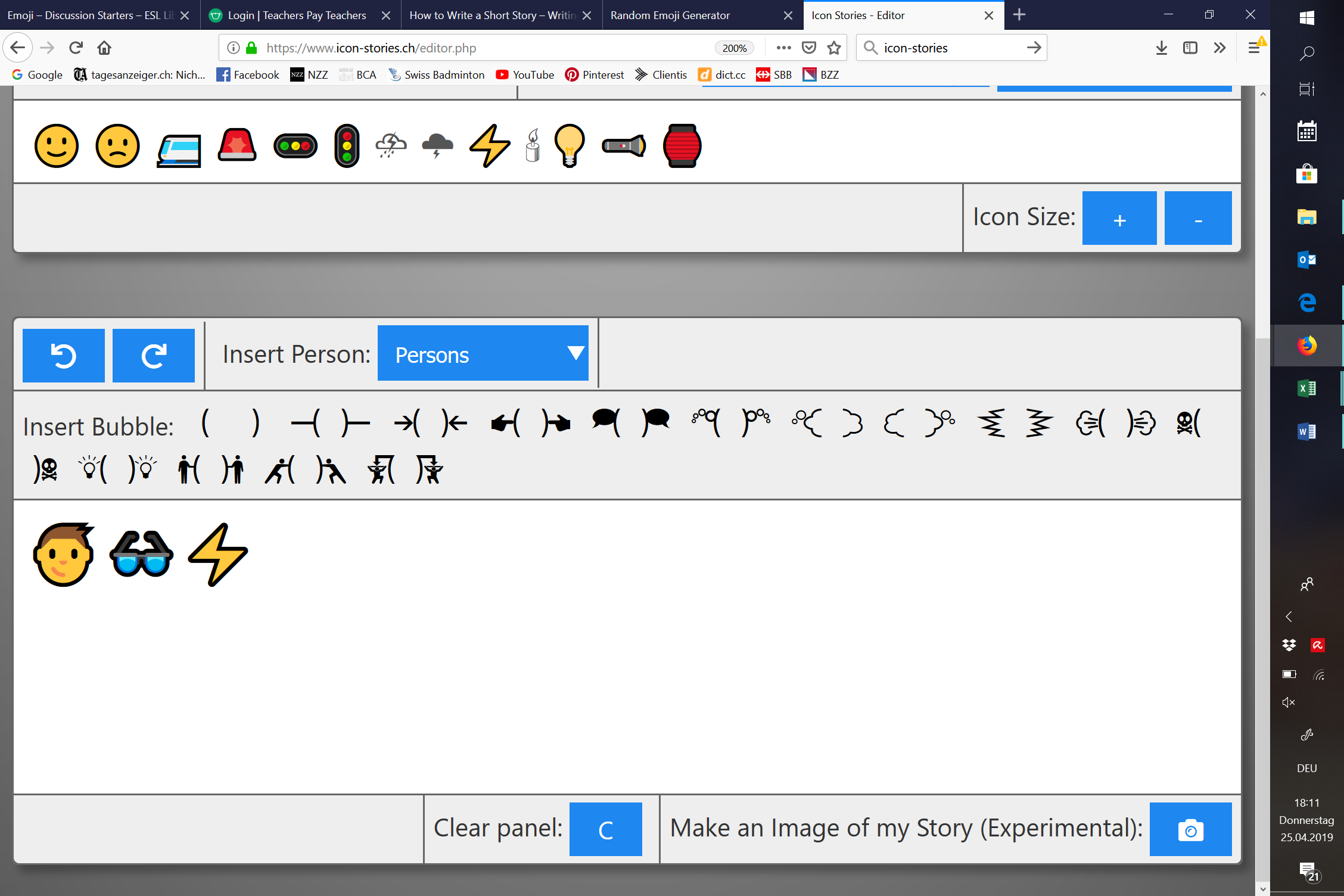 ______________________________________________________38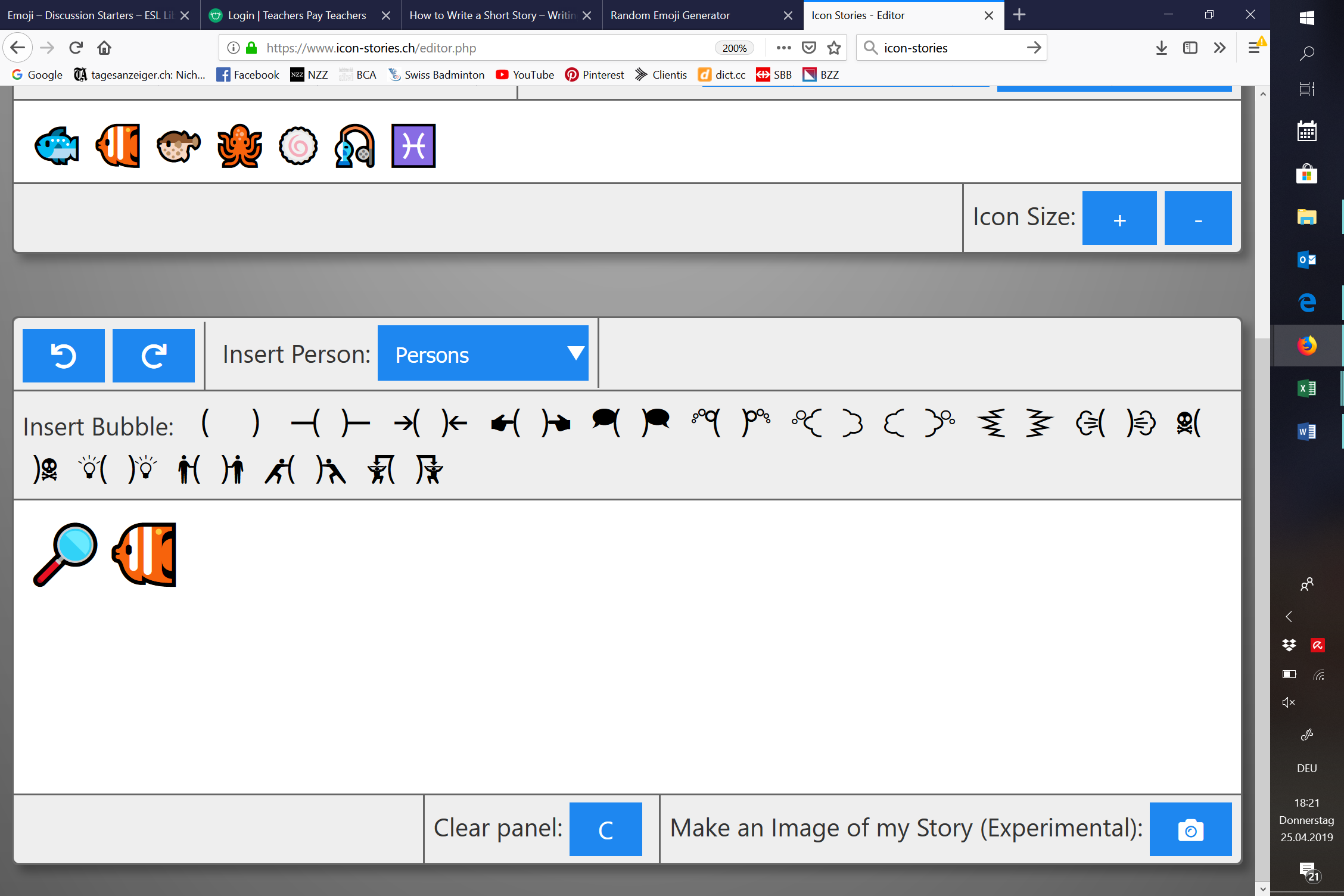 ___________________________34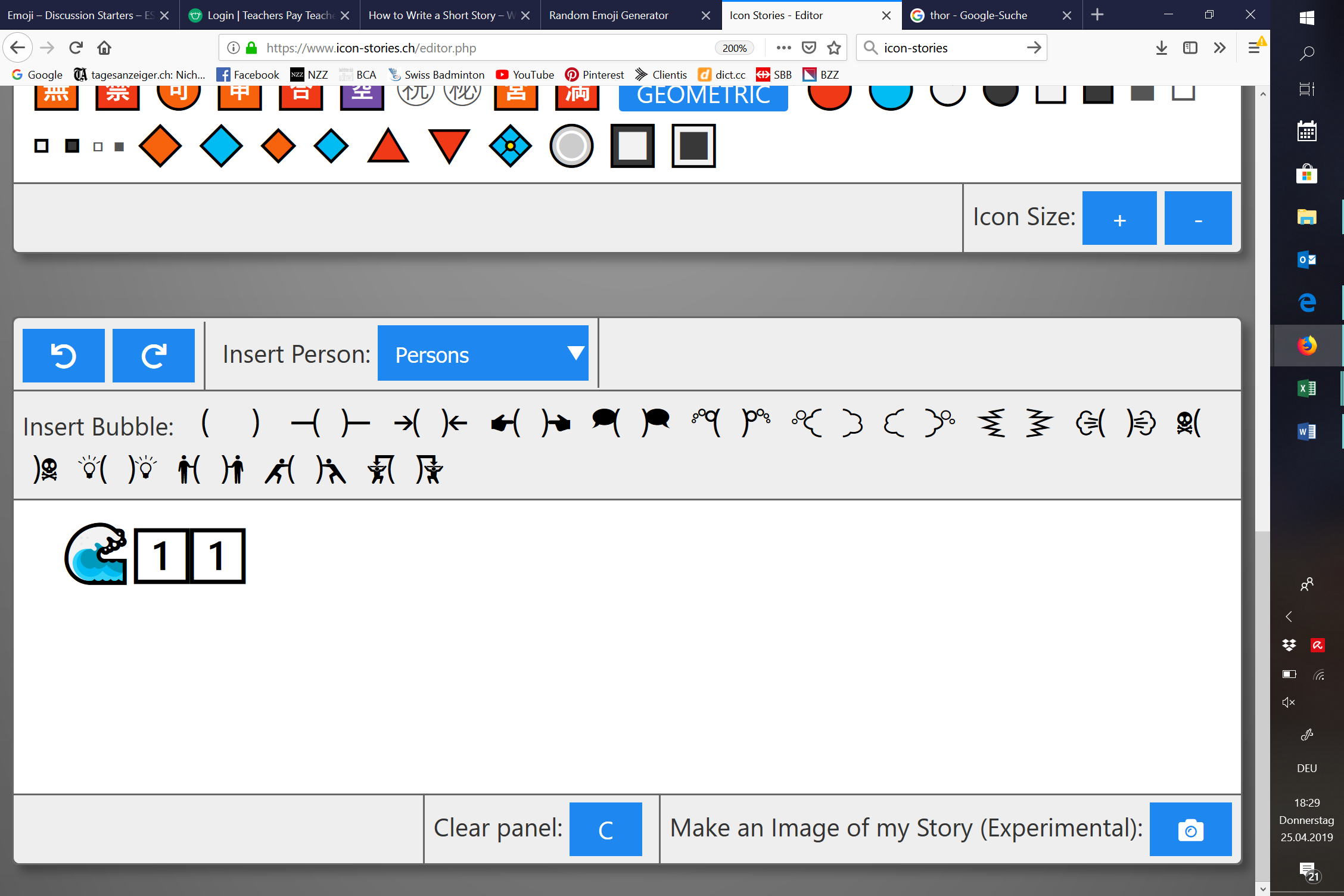 ______________________________________________________39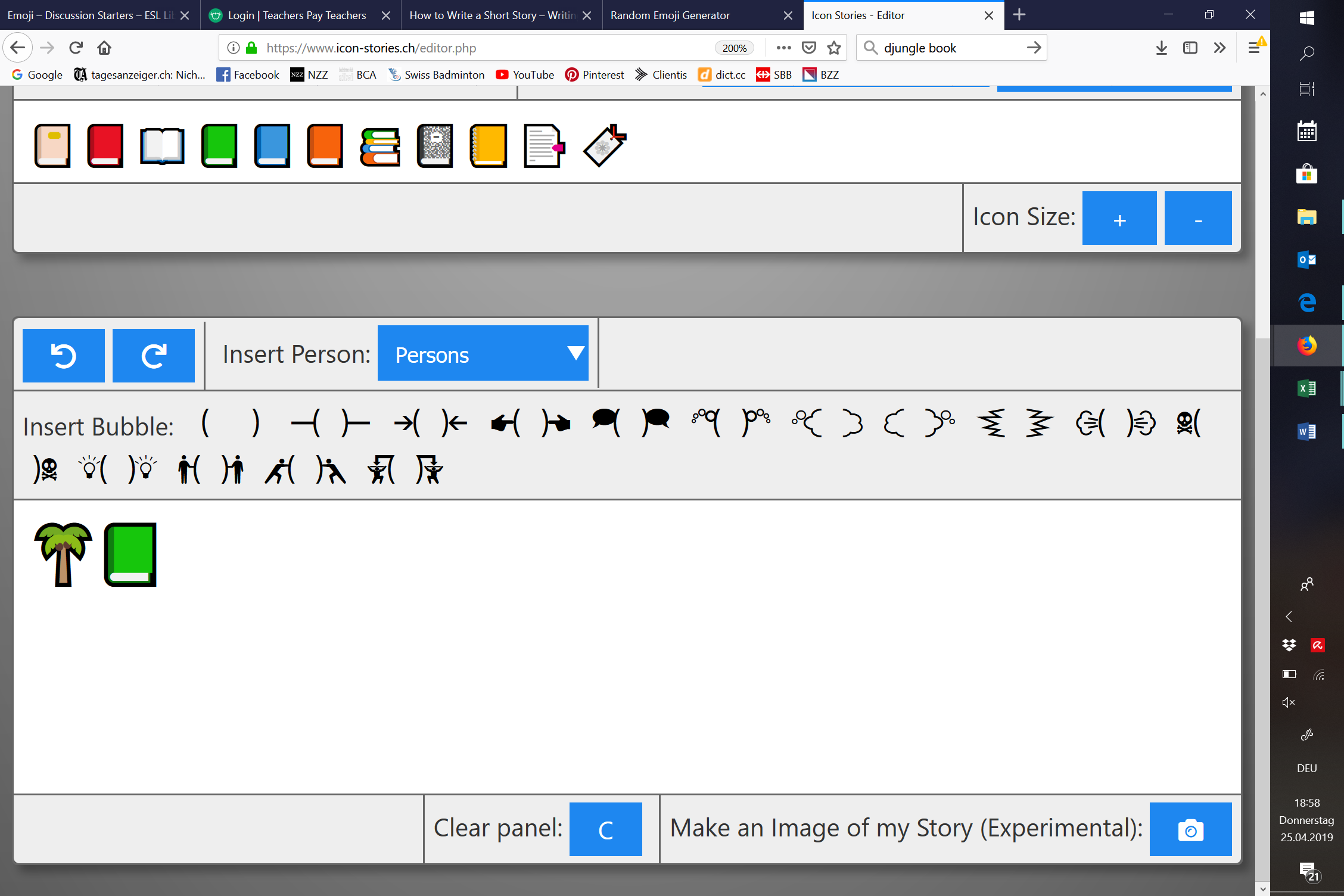 ___________________________35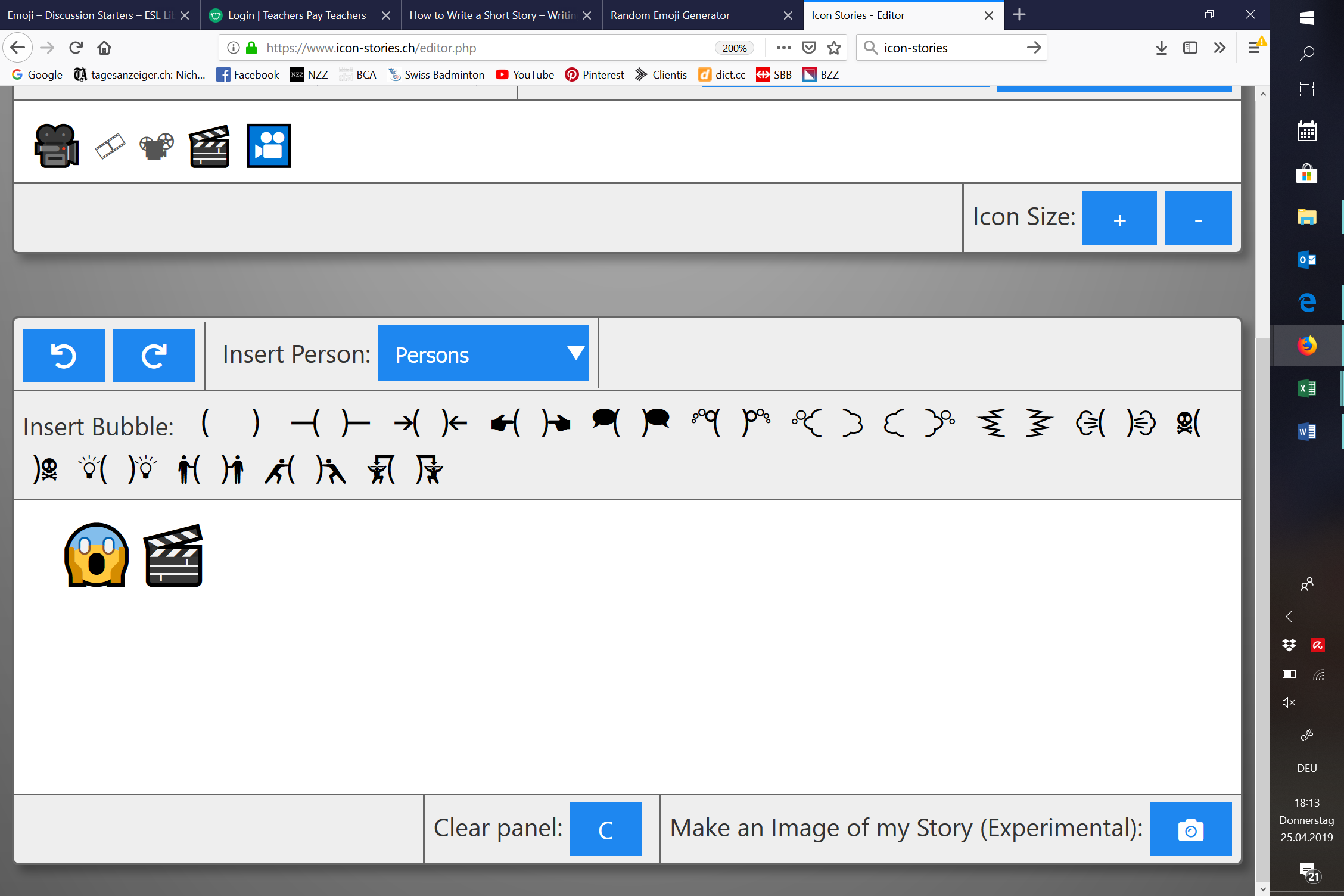 ______________________________________________________40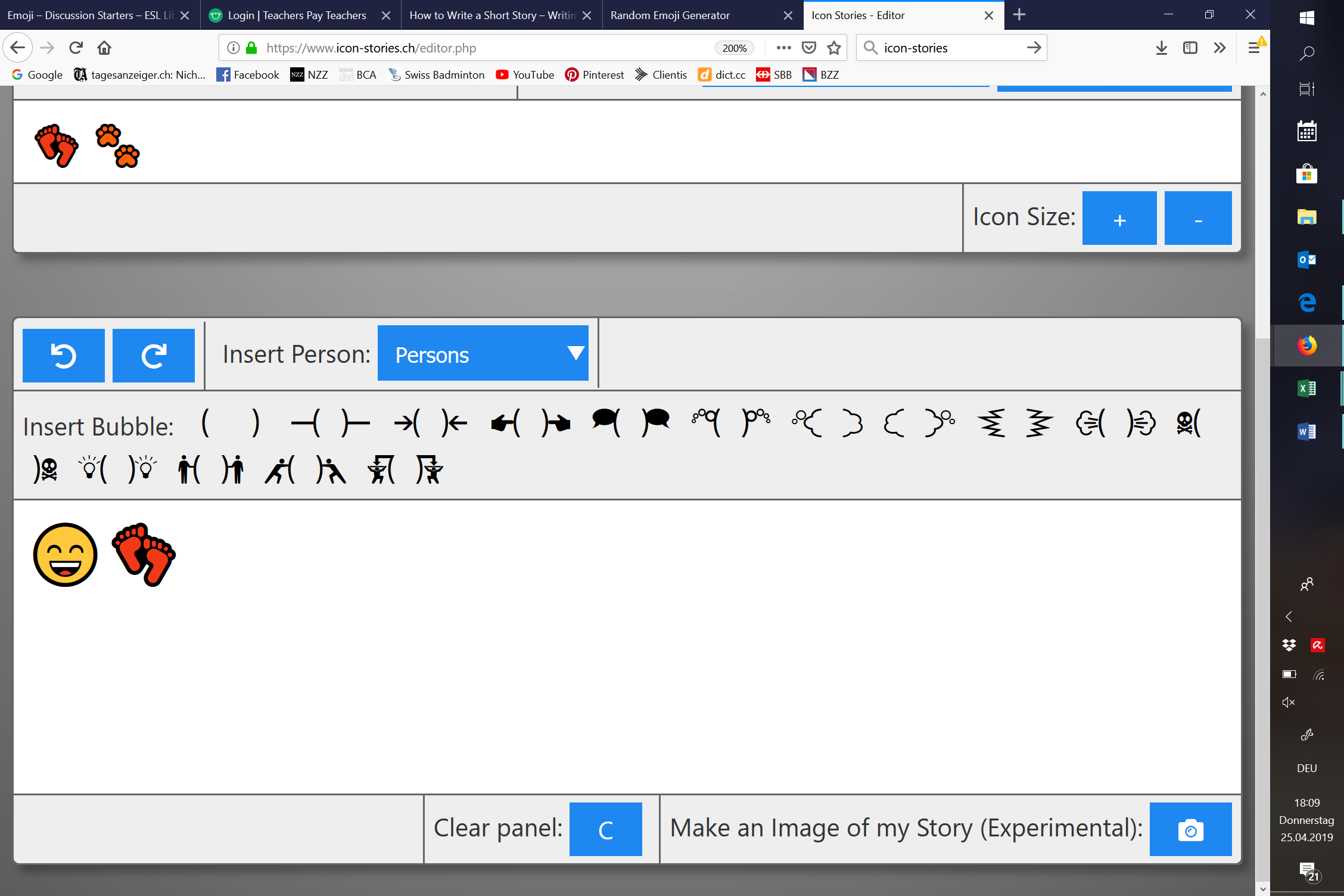 ___________________________36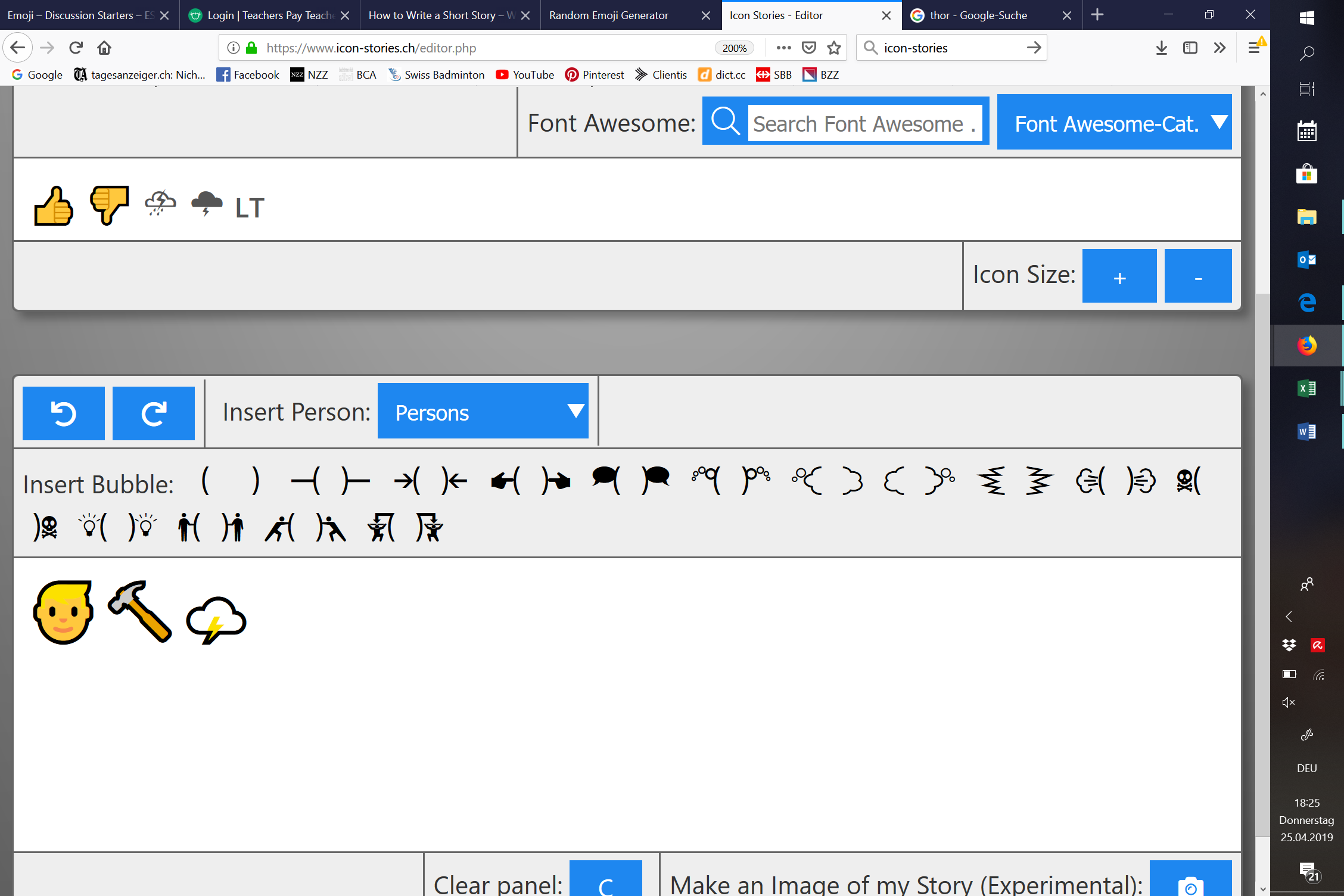 ______________________________________________________41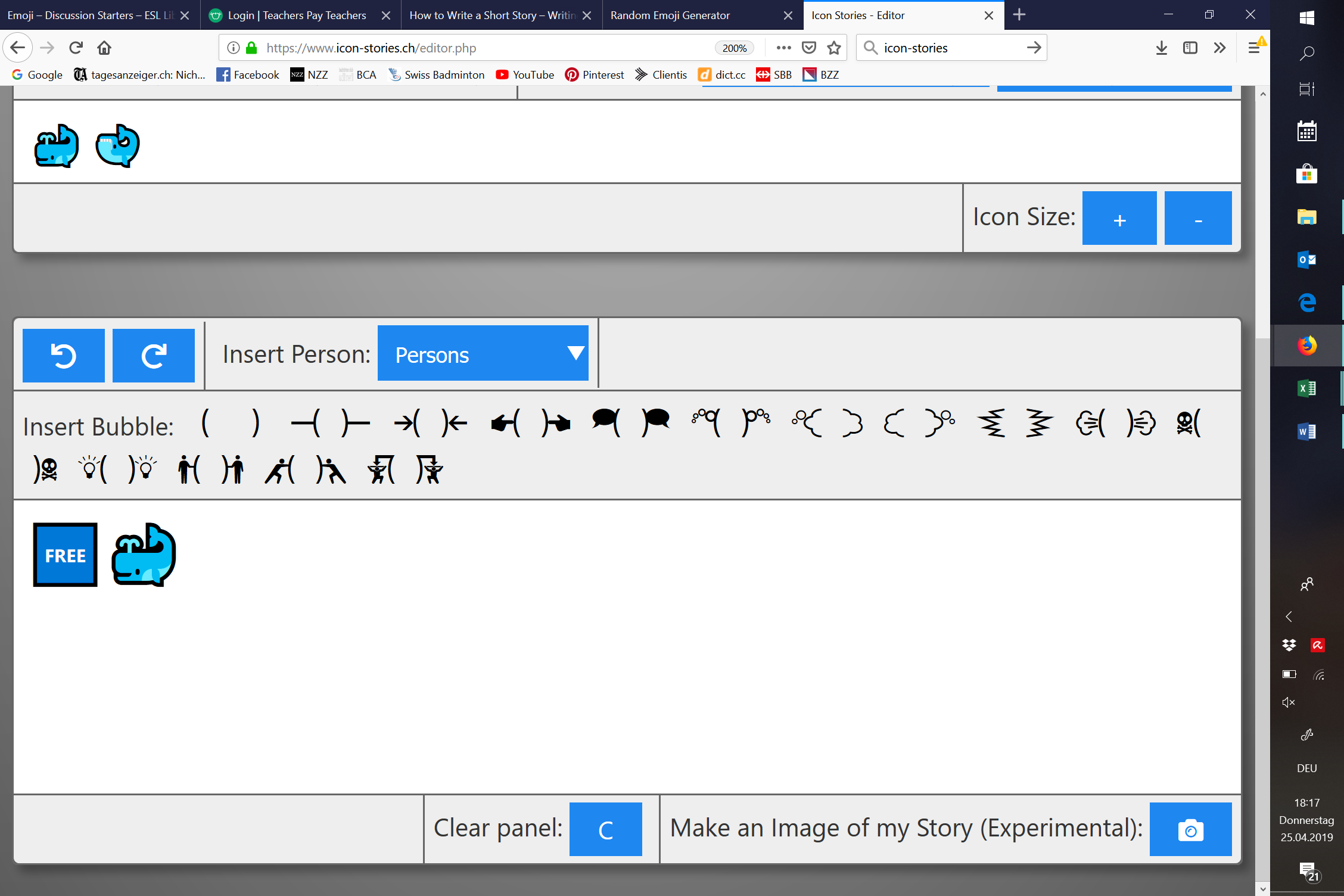 ___________________________37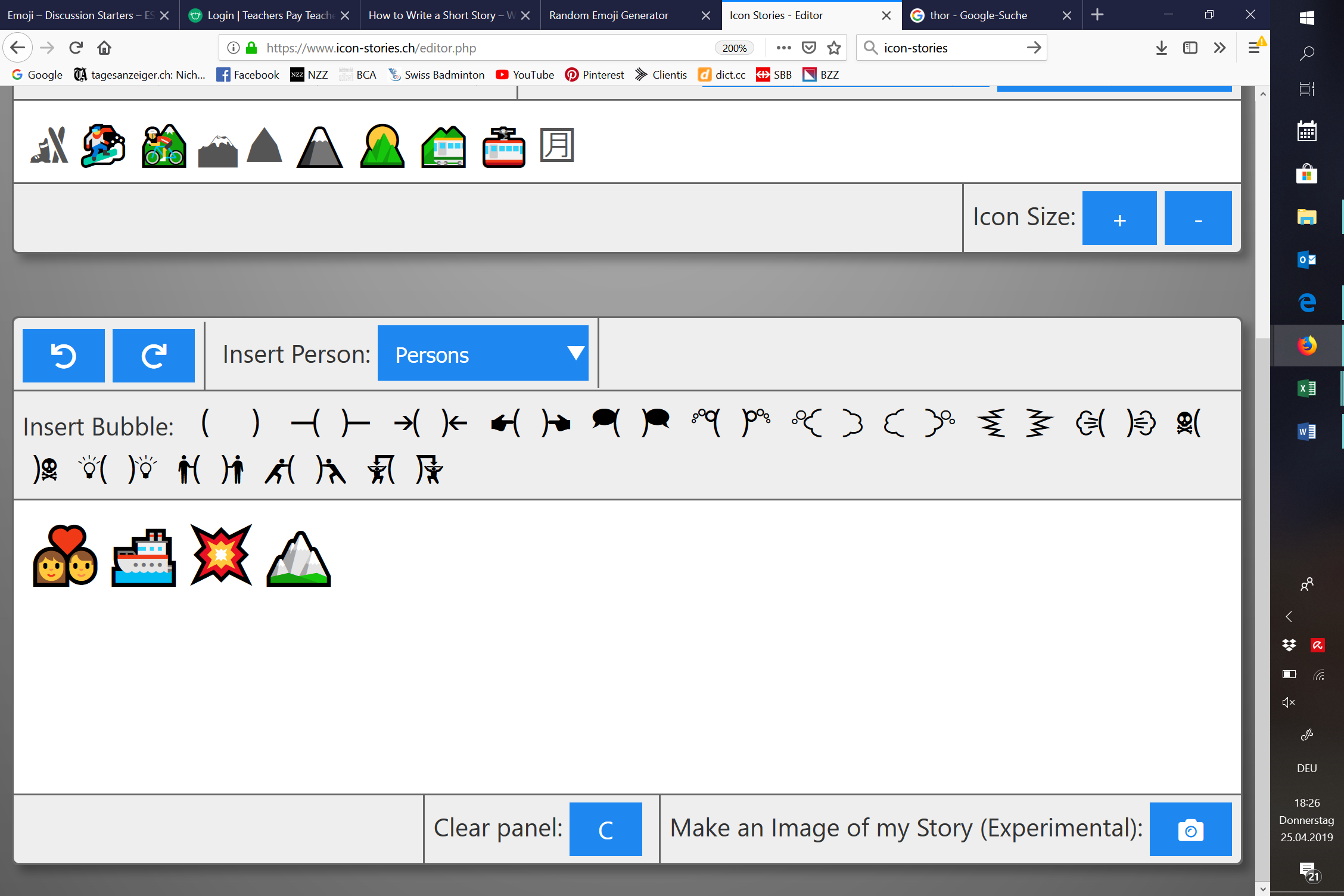 _________________________________________________________________________________